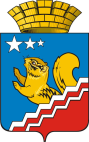 Свердловская областьГЛАВА ВОЛЧАНСКОГО ГОРОДСКОГО ОКРУГАпостановление________г.	      	                                     		                                                               № _____г. ВолчанскОб утверждении муниципальной программы Волчанского городского округа «Обеспечение доступным жильем молодых семей на территории Волчанского городского округа до 2026 года»	В соответствии со статьей 179 Бюджетного кодекса Российской Федерации, Федеральным законом от 23.09.2003 года № 131-ФЗ «Об общих принципах организации местного самоуправления в Российской Федерации», Уставом Волчанского городского округа, постановлением главы Волчанского городского округа от 20.11.2013 года № 921 «Об утверждении Порядка формирования и реализации муниципальных программ Волчанского городского округа», ПОСТАНОВЛЯЮ:Утвердить муниципальную программу Волчанского городского округа «Обеспечение доступным жильем молодых семей на территории Волчанского городского округа до 2026 года» (прилагается).Настоящее постановление вступает в силу с 01.01.2021 года.Постановление главы Волчанского городского округа от 04.12.2014 года № 667 «Об утверждении муниципальной программы Волчанского городского округа «Обеспечение доступным жильем молодых семей и малоимущих граждан на территории Волчанского городского округа до 2020 года» признать утратившей силу с 01.01.2021 года.Разместить настоящее постановление на официальном сайте Волчанского городского округа в сети Интернет по адресу: www.volchansk-adm.ru и опубликовать в информационном бюллетене «Муниципальный Вестник».Контроль за исполнением настоящего постановления возложить на заместителя главы администрации Волчанского городского округа по социальным вопросам Бородулину И.В.Глава городского округа                                                                          А.В. ВервейнУТВЕРЖДЕНАпостановлением главыВолчанского городского округаот «26» мая 2020 г. № 212МУНИЦИПАЛЬНАЯ программа ВОЛЧАНСКОГО ГОРОДСКОГО ОКРУГА «Обеспечение доступным жильем молодых семей на территории Волчанского городского округа                                      до 2026 года» ПАСПОРТ МУНИЦИПАЛЬНОЙ ПРОГРАММЫ ВОЛЧАНСКОГО ГОРОДСКОГО ОКРУГА«Обеспечение доступным жильем молодых семей на территории Волчанского городского округа до 2026 года»Раздел 1. ХАРАКТЕРИСТИКА ПРОБЛЕМ, НА РЕШЕНИЕ КОТОРЫХ НАПРАВЛЕНА МУНИЦИПАЛЬНАЯ ПРОГРАММА ВОЛЧАНСКОГО ГОРОДСКОГО ОКРУГА «Обеспечение доступным жильем молодых семей на территории Волчанского городского округа до 2026 года»На территории Волчанского городского округа на протяжении последних лет остается серьезной проблемой решение вопроса по обеспечению жильем молодых семей города. Необходимость разработки и реализации муниципальной программы «Обеспечение доступным жильем молодых семей Волчанского городского округа до 2026 года» вызвана следующими обстоятельствами:- принятием на федеральном уровне нормативных правовых актов по формированию рынка доступного жилья;- социальной остротой проблемы и ее значением в Волчанском городском округе.Подпрограмма 1 «Обеспечение жильем молодых семей на территории Волчанского городского округа».На территории Волчанского городского округа проживает более 2 тысяч человек в возрасте от 18 до 35 лет. На протяжении последних лет серьезной проблемой остается решение вопроса по обеспечению жильем молодых семей.Поддержка молодых семей в улучшении жилищных условий является одним из важнейших направлений жилищной политики Волчанского городского округа. На территории Волчанского городского округа финансовая поддержка молодых граждан при обеспечении жильем целенаправленно осуществляется с 2010 года, в рамках реализации мероприятий муниципальных целевых программ. С использованием бюджетных средств  жилищные условия улучшили 23 семьи. В то же время по состоянию на 01.01.2020 года на учете нуждающихся в улучшении жилищных условий состоит 16 семей. Общая площадь, требуемая для обеспечения молодых семей жилыми помещениями составляет 1170 кв. м.Как правило, молодые семьи не могут получить доступ на рынок жилья без бюджетной поддержки. Даже имея достаточный уровень дохода для получения ипотечного жилищного кредита, они не могут оплатить первоначальный взнос при получении кредита. Молодые семьи в основном являются приобретателями первого в своей жизни жилья, а значит, не имеют в собственности жилого помещения, которое можно было бы использовать в качестве обеспечения уплаты первоначального взноса при получении ипотечного жилищного кредита или займа. К тому же они не имеют возможности накопить на эти цели необходимые средства. Однако данная категория населения имеет хорошие перспективы роста заработной платы по мере повышения квалификации, и государственная помощь в предоставлении средств на уплату первоначального взноса при получении ипотечных жилищных кредитов или займов будет являться для них хорошим стимулом дальнейшего профессионального роста.Другая категория молодых семей имеет возможность накопить на первоначальный взнос по ипотечному жилищному кредиту и самостоятельно приобрести жилье с привлечением средств данного кредита. Однако, находясь в репродуктивном возрасте, многие молодые семьи после вступления в брак принимают решение о рождении ребенка. В период по уходу за новорожденным ребенком платежеспособность молодой семьи резко снижается в связи с тем, что один из молодых родителей находится в отпуске по уходу за ребенком и получает пособие, а не полноценную заработную плату. В целях предоставления финансовой поддержки молодым семьям при обеспечении жильем разработана муниципальная программа «Обеспечение доступным  жильем молодых семей на территории Волчанского городского округа до 2026 года».Поддержка молодых семей при решении жилищной проблемы станет основой стабильных условий жизни для этой наиболее активной части населения, повлияет на улучшение демографической ситуации в Волчанском городском округе. Возможность решения жилищной проблемы, в том числе с привлечением средств ипотечного жилищного кредита или займа, создаст для молодежи стимул к повышению качества трудовой деятельности, уровня квалификации в целях роста заработной платы. Решение жилищной проблемы молодых семей позволит сформировать экономически активный слой населения.К наиболее серьезным рискам реализации муниципальной программы Волчанского городского округа «Обеспечение доступным  жильем молодых семей на территории Волчанского городского округа до 2026 года» можно отнести такие риски, как изменение нормативно-правовой базы в части сокращения или прекращения финансирования государственных и муниципальных программ и неэффективное управление настоящей программой.Поддержка молодых семей, при решении жилищной проблемы, создаст условия для стабилизации жизни наиболее активной части населения города, а также положительно повлияет на социально-экономическом развитии Волчанского городского округа.Заказчик программы – администрация Волчанского городского округа, осуществляет полномочия главного распорядителя средств местного бюджета, предусмотренных на реализацию программы:1) осуществляет общее руководство реализацией мероприятий программы, координацию и контроль за осуществлением программных мероприятий;2) несёт ответственность за решение задачи достижение целевых показателей эффективности программы, эффективное использование финансовых средств, выделяемых на реализацию программы;3) определяет ход реализацию программы;4) осуществляет действия по признанию молодых семей нуждающимися в улучшении жилищных условий в порядке, установленном законодательством Российской Федерации;5) принимает решение о признании либо об отказе в признании молодых семей участниками мероприятий ведомственной целевой программы;6) ежегодно определяет объем средств, выделяемых из местного бюджета на финансирование социальных выплат молодым семьям;7) устанавливает среднюю рыночную стоимость 1 кв. метра общей площади жилого помещения на территории муниципального образования в Свердловской области.2. Ответственный исполнитель программы - Отдел жилищно-коммунального хозяйства, строительства и архитектуры администрации Волчанского городского округа:1) осуществляет функции заказчика работ, услуг, выполнение или оказание которых необходимо для реализации программы.2) выдает молодым семьям в установленном порядке свидетельства о праве на получение социальной выплаты на приобретение жилого помещения или строительство индивидуального жилого дома;3) формирует списки молодых семей - участников мероприятий ведомственной целевой программы, изъявивших желание получить социальную выплату по Волчанскому городскому округу в Свердловской области в планируемом году;4) производит ежегодный мониторинг реализации программы, с учетом выделяемых на реализацию программы финансовых средств;5) представляет отчетные материалы в Министерство строительства и развития инфраструктуры Свердловской области (далее Министерство) об использовании субсидии, предоставленной в рамках реализации программы из областного бюджета.Часть I. Порядок предоставления социальных выплат молодым семьям на приобретение (строительство) жилья и их использования1. Участниками мероприятия в целях предоставления социальных выплат на приобретение (строительство) жилья (далее – социальные выплаты) признаются молодые семьи, признанные участниками подпрограммы «Обеспечение жильем молодых семей» федеральной целевой программы «Жилище» на 2015–2020 годы (постановление Правительства Российской Федерации от 17.12.2010 № 1050 «О реализации отдельных мероприятий государственной программы Российской Федерации «Обеспечение доступным и комфортным жильем и коммунальными услугами граждан Российской Федерации»), основного мероприятия «Обеспечение жильем молодых семей» государственной программы Российской Федерации «Обеспечение доступным и комфортным жильем и коммунальными услугами граждан Российской Федерации», утвержденной постановлением Правительства Российской Федерации от 30.12.2017 № 1710 «Об утверждении государственной программы Российской Федерации «Обеспечение доступным и комфортным жильем и коммунальными услугами граждан Российской Федерации», и молодые семьи, не имеющие детей, молодые семьи, имеющие одного ребенка и более, где один из супругов не является гражданином Российской Федерации, неполные молодые семьи, состоящие из одного молодого родителя, являющегося гражданином Российской Федерации, и одного ребенка и более, соответствующие следующим требованиям:1) возраст каждого из супругов либо одного родителя в неполной семье на день принятия решения о включении молодой семьи – участницы мероприятия в список претендентов на получение социальной выплаты в планируемом году не превышает 35 лет;2) молодая семья признана нуждающейся в жилом помещении;3) наличие у молодой семьи доходов, позволяющих получить кредит, либо иных денежных средств, достаточных для оплаты расчетной (средней) стоимости жилья в части, превышающей размер предоставляемой социальной выплаты (далее – платежеспособность).2. Под нуждающимися в жилых помещениях понимаются молодые семьи, поставленные на учет в качестве нуждающихся в улучшении жилищных условий до 1 марта 2005 года, а также молодые семьи, признанные для цели участия в мероприятии органами местного самоуправления муниципальных образований, расположенных на территории Свердловской области (далее – органы местного самоуправления), по месту их постоянного жительства нуждающимися в жилых помещениях после 1 марта 2005 года по тем же основаниям, которые установлены статьей 51 Жилищного кодекса Российской Федерации для признания граждан нуждающимися в жилых помещениях, предоставляемых по договорам социального найма, вне зависимости от того, поставлены ли они на учет в качестве нуждающихся в жилых помещениях.3. В расчете уровня обеспеченности общей площадью жилого помещения, учитываемого при определении молодых семей нуждающимися в жилых помещениях, используется суммарный размер общей площади всех пригодных для проживания жилых помещений, занимаемых членами молодой семьи по договорам социального найма, и (или) жилых помещений и (или) части жилого помещения (жилых помещений), принадлежащих членам молодой семьи на праве собственности.4. Платежеспособность молодой семьи рассчитывается в соответствии с пунктами 1-6 части II настоящей муниципальной программы.5. Право на получение социальной выплаты предоставляется молодой семье только один раз. Участие в мероприятии является добровольным.6. Условием участия в мероприятии и предоставления социальной выплаты является согласие совершеннолетних членов молодой семьи на обработку органами местного самоуправления, исполнительными органами государственной власти Свердловской области, федеральными органами исполнительной власти персональных данных о членах молодой семьи.Согласие должно быть оформлено в соответствии со статьей                          9 Федерального закона от 27 июля 2006 года № 152-ФЗ «О персональных данных».7. Социальная выплата предоставляется в размере не менее:1) 35% расчетной (средней) стоимости жилья, определяемой в соответствии с пунктом 10 настоящего порядка (далее – расчетная стоимость жилья),– для молодых семей, не имеющих детей;2) 40% расчетной стоимости жилья – для молодых семей, имеющих одного ребенка или более, а также для неполных молодых семей, состоящих из одного молодого родителя и одного ребенка или более.8. Социальная выплата может выплачиваться за счет средств бюджетов всех уровней.Доля социальной выплаты за счет средств местного бюджета составляет не менее 10% расчетной стоимости жилья, доля суммы средств областного и федерального бюджетов составляет не более 25% и 30% расчетной стоимости жилья в зависимости от состава семьи.9. Расчетная стоимость жилья, принимаемая при расчете размера социальной выплаты, определяется по формулеСЖ = Н х Рж, где:СЖ – расчетная (средняя) стоимость жилья, принимаемая при расчете размера социальной выплаты;Н – норматив стоимости 1 квадратного метра общей площади жилья по муниципальному образованию, расположенному на территории Свердловской области (далее – муниципальное образование), определяемый в соответствии с пунктом 11 настоящего порядка;Рж – размер общей площади жилого помещения, определяемый в соответствии с пунктом 11 части I.10. Норматив стоимости 1 квадратного метра общей площади жилья по муниципальному образованию устанавливается главой Волчанского городского округа в порядке, установленном Законом Свердловской области от 22 июля 2005 года № 96-ОЗ «О признании граждан малоимущими в целях предоставления им по договорам социального найма жилых помещений муниципального жилищного фонда на территории Свердловской области», и не должен превышать среднюю рыночную стоимость 1 квадратного метра общей площади жилья по Свердловской области, определяемую уполномоченным Правительством Российской Федерации федеральным органом исполнительной власти.11. Размер общей площади жилого помещения, с учетом которой определяется размер социальной выплаты, составляет:1) для семьи численностью два человека (молодые супруги или один молодой родитель и ребенок) – 42 квадратных метра;2) для семьи численностью три человека и более, включающей помимо молодых супругов одного и более детей (либо семьи, состоящей из одного молодого родителя и двух и более детей), – по 18 квадратных метров на каждого члена семьи.12. Расчет размера социальной выплаты для молодой семьи, в которой один из супругов не является гражданином Российской Федерации, производится в соответствии с пунктом 9 настоящего порядка исходя из размера общей площади жилого помещения, установленного для семей разной численности с учетом членов семьи, являющихся гражданами Российской Федерации.13. Право молодой семьи – участницы мероприятия на получение социальной выплаты удостоверяется именным документом – свидетельством о праве на получение социальной выплаты на приобретение жилого помещения или создание объекта индивидуального жилищного строительства (далее – Свидетельство), которое не является ценной бумагой.Срок действия Свидетельства составляет не более 7 месяцев с даты выдачи, указанной в Свидетельстве.14. Размер социальной выплаты рассчитывается на дату утверждения Министерством списков молодых семей – претендентов на получение социальной выплаты в очередном финансовом году, указывается в Свидетельстве и остается неизменным в течение всего срока его действия.15. В случае, когда после начисления социальных выплат в бюджете Волчанского городского округа сложился остаток средств областного или, при наличии, федерального бюджета, выделенных в качестве субсидии на предоставление социальных выплат молодым семьям на приобретение (строительство) жилья в текущем финансовом году (далее - остаток средств), он направляется на предоставление социальной выплаты молодой семье, следующей по списку молодых семей - участников мероприятий ведомственной целевой программы, изъявивших желание получить социальную выплату по Волчанскому городскому округу в конкретном году, при этом размер социальной выплаты должен соответствовать размеру социальной выплаты, предусмотренному муниципальной программой. 16. Решение об увеличении доли местного бюджета принимается администрацией Волчанского городского округа и направляется в Министерство. Если решение об увеличении доли средств местного бюджета не принимается администрацией Волчанского городского округа, остаток средств возвращается в областной бюджет в порядке, предусмотренном законодательством Российской Федерации.17. В случае если бюджету Волчанского городского округа выделена субсидия на предоставление социальных выплат молодым семьям на приобретение (строительство) жилья и при этом в местном бюджете недостаточно средств для обеспечения софинансирования, то средства бюджета Волчанского городского округа подлежат увеличению до минимального достаточного размера, необходимого для софинансирования социальных выплат молодым семьям.18.  В случае, когда после начисления социальных выплат в бюджете Волчанского городского округа сложился остаток средств областного или, при наличии, федерального бюджета, выделенных в качестве субсидии на предоставление социальных выплат молодым семьям на приобретение (строительство) жилья в текущем финансовом году (далее – остаток средств), он направляется на предоставление социальной выплаты молодой семье, следующей по списку молодых семей – участников мероприятий ведомственной целевой программы, изъявивших желание получить социальную выплату по Волчанскому городскому округу в конкретном году, при этом размер социальной выплаты должен соответствовать размеру социальной выплаты, предусмотренному муниципальной программой.В случае, если бюджету Волчанского городского округа выделена субсидия на предоставление социальных выплат молодым семьям на приобретение (строительство) жилья и при этом в местном бюджете недостаточно средств для обеспечения софинансирования, то средства бюджета Волчанского городского округа подлежат увеличению до минимального достаточного размера, необходимого для софинансирования социальных выплат молодым семьям.В случае выделения средств федерального бюджета объем средств местного бюджета Волчанского городского округа подлежит увеличению до минимального достаточного размера, необходимого для софинансирования социальных выплат молодым семьям.Если остаток средств местного бюджета равен либо составляет более половины размера социальной выплаты, которую необходимо предоставить следующей по списку молодой семье, с учетом внесения всех изменений в список молодых семей - претендентов на получение социальной выплаты по Свердловской области по Волчанскому городскому округу  объем средств местного бюджета подлежит увеличению для обеспечения финансирования в полном объеме.Часть II. Порядок и условия признания молодой семьи, имеющей достаточные доходы, позволяющие получить кредит, либо иные денежные средства для оплаты расчетной (средней) стоимости жилья в части, превышающей размер предоставляемой социальной выплаты1. Молодая семья признается органом местного самоуправления платежеспособной, если разница между расчетной стоимостью жилья, используемой для расчета социальной выплаты, и размером социальной выплаты меньше или равна сумме средств, подтвержденных документами, представленными молодой семьей для расчета платежеспособности.2. Для расчета платежеспособности молодая семья представляет в администрацию Волчанского городского округа один из следующих документов:1) справку из кредитной организации, в которой указан размер кредита (займа), который может быть предоставлен одному из членов молодой семьи, исходя из совокупного дохода семьи;2) справку организации, предоставляющей заем, в которой указан размер предоставляемого займа одному из членов молодой семьи;3) выписку о наличии средств в рублях на банковском счете одного из членов молодой семьи. Счет должен находиться в банке, расположенном на территории Российской Федерации;4) копию соглашения (договора займа) о предоставлении одному из членов молодой семьи займа на приобретение жилья. Копия соглашения (договора займа) представляется вместе с оригиналом для удостоверения его подлинности;5) заявление о наличии государственного материнского (семейного) капитала, который она планирует использовать на приобретение жилого помещения или строительство индивидуального жилого дома с использованием средств социальной выплаты и просит учесть средства государственного материнского (семейного) капитала при расчете платежеспособности;6) заявление о наличии областного материнского (семейного) капитала, который она планирует использовать на приобретение жилого помещения или строительство индивидуального жилого дома с использованием средств социальной выплаты и просит учесть средства областного материнского (семейного) капитала при расчете платежеспособности.3. При расчете платежеспособности молодой семьи учитываются документы, указанные в пункте 2 настоящего порядка:1) в совокупности либо отдельно пожеланию молодой семьи;2) представленные одним из членов молодой семьи, который не является гражданином Российской Федерации.4. При расчете платежеспособности с использованием государственного материнского (семейного) капитала орган местного самоуправления запрашивает сведения о размере (оставшейся части) государственного материнского (семейного) капитала в территориальном органе Государственного учреждения – Отделения Пенсионного фонда Российской Федерации по Свердловской области, в котором находится дело лица (заявителя), имеющего право на государственную поддержку.5. При расчете платежеспособности с использованием областного материнского (семейного) капитала орган местного самоуправления запрашивает сведения о размере (оставшейся части) областного материнского (семейного) капитала в территориальном отраслевом исполнительном органе государственной власти Свердловской области – Управлении социальной политики Министерства социальной политики Свердловской области, оформившем областной материнский (семейный) капитал.6. Сведения о размере (оставшейся части) государственного материнского (семейного) капитала и сведения о размере (оставшейся части) областного материнского (семейного) капитала могут быть представлены молодой семьей по ее желанию.Часть III. Формирование списков молодых семей – участников мероприятия, изъявивших желание получить социальную выплату, по муниципальному образованию, сводного списка молодых семей – участников мероприятия по Свердловской области, сводного списка молодых семей – участников мероприятия, изъявивших желание получить социальную выплату в планируемом году, по Свердловской области и списка молодых семей – претендентов на получение социальной выплаты в очередном финансовом году1. В список молодых семей – участников мероприятия, изъявивших желание получить социальную выплату, по муниципальному образованию включаются молодые семьи, признанные главой Волчанского городского округа участниками мероприятия в порядке, изложенном в Правилах, установленных постановлением Правительства Российской Федерации от 17.12.2010 № 1050.2. Администрация Волчанского городского округа в срок до 1 июня года, предшествующего планируемому году, формирует список молодых семей – участников мероприятия, изъявивших желание получить социальную выплату, по муниципальному образованию.3. Заявления от молодых семей на участие в мероприятии принимаются до 25 мая 2023 года.Для участия в мероприятиях ведомственной целевой программы молодая семья подает в Администрацию Волчанского городского округа                                 следующие документы:заявление установленной формы в 2 экземплярах (один экземпляр возвращается заявителю с указанием даты принятия заявления и приложенных к нему документов);копии документов, удостоверяющих личность каждого члена семьи;копию свидетельства о браке (на неполную семью не распространяется);документ, подтверждающий признание молодой семьи нуждающейся в жилых помещениях;документы, подтверждающие признание молодой семьи, имеющей доходы, позволяющие получить кредит, либо иные денежные средства для оплаты расчетной (средней) стоимости жилья в части, превышающей размер предоставляемой социальной выплаты;копия документа, подтверждающего регистрацию в системе индивидуального (персонифицированного) учета каждого совершеннолетнего члена семьи.Для участия в мероприятиях ведомственной целевой программы в целях использования социальной выплаты на погашение основной суммы долга и уплаты процентов по жилищным кредитам, в том числе ипотечным, или жилищным займам на приобретение жилого помещения или строительство индивидуального жилого дома, за исключением иных процентов, штрафов, комиссий и пеней за просрочку исполнения обязательств по этим кредитам или займам молодая семья подает в Администрацию ВГО следующие документы:заявление установленной формы в 2 экземплярах (один экземпляр возвращается заявителю с указанием даты принятия заявления и приложенных к нему документов);копии документов, удостоверяющих личность каждого члена семьи;копию свидетельства о браке (на неполную семью не распространяется);выписку (выписки) из Единого государственного реестра недвижимости о правах на жилое помещение (жилой дом), приобретенное (построенное) 
с использованием средств ипотечного жилищного кредита (займа), либо договор строительного подряда или иные документы, подтверждающие расходы по строительству жилого дома (далее - документы на строительство), - при незавершенном строительстве жилого дома;копию кредитного договора (договора займа);документ, подтверждающий, что молодая семья была признана нуждающейся в жилом помещении на момент заключения кредитного договора (договора займа);справку кредитора (заимодавца) о сумме остатка основного долга и сумме задолженности по выплате процентов за пользование ипотечным жилищным кредитом (займом);копию документа, подтверждающего регистрацию в системе индивидуального (персонифицированного) учета каждого совершеннолетнего члена семьи.Документы могут быть поданы от имени молодой семьи одним из ее совершеннолетних членов либо иным уполномоченным лицом при наличии надлежащим образом оформленных полномочий.Администрация ВГО организует работу по проверке сведений, содержащихся в документах, представленных молодой семьей в 10-дневный срок с даты представления этих документов принимает решение о признании либо об отказе в признании молодой семьи участницей мероприятий ведомственной целевой программы. О принятом решении молодая семья письменно уведомляется органом местного самоуправления в 5-дневный срок.Основаниями для отказа в признании молодой семьи участницей мероприятий ведомственной целевой программы являютсянесоответствие молодой семьи требованиям, предусмотренным Подпрограммой;непредставление или представление не в полном объеме документов, предусмотренных Подпрограммой;недостоверность сведений, содержащихся в представленных документах;ранее реализованное право на улучшение жилищных условий 
с использованием социальной выплаты или иной формы государственной поддержки за счет средств федерального бюджета, за исключением средств (части средств) материнского (семейного) капитала.Повторное обращение с заявлением об участии в мероприятиях ведомственной целевой программы допускается после устранения оснований для отказа, предусмотренных Подпрограммой.4. Список молодых семей – участников мероприятия, изъявивших желание получить социальную выплату, по муниципальному образованию формируется в хронологической последовательности по дате постановки молодой семьи на учет в качестве нуждающейся в улучшении жилищных условий и направляется в Министерство в составе заявки на отбор муниципальных образований, бюджетам которых может быть предоставлена субсидия из областного бюджета на предоставление социальных выплат молодым семьям на приобретение (строительство) жилья.5. В первую очередь в список молодых семей – участников мероприятия, изъявивших желание получить социальную выплату, по муниципальному образованию включаются молодые семьи, принятые на учет в качестве нуждающихся в улучшении жилищных условий до 1 марта 2005 года, а также молодые семьи, имеющие трех и более детей.6. Сформированный по состоянию на 1 июня года, предшествующего планируемому году, список молодых семей – участников мероприятия, изъявивших желание получить социальную выплату, по Волчанскому городскому округу утверждается постановлением главы Волчанского городского округа.7. Сводный список молодых семей – участников мероприятия по Свердловской области формируется по муниципальным образованиям, молодые семьи располагаются в хронологическом порядке по дате постановки на учет молодой семьи в качестве нуждающейся в улучшении жилищных условий.8. Администрация Волчанского городского округа для формирования сводного списка молодых семей – участников мероприятия, изъявивших желание получить социальную выплату в планируемом году, по Свердловской области представляют по запросу Министерства выписку из бюджета муниципального образования об объеме ассигнований, запланированных в бюджете муниципального образования на финансирование социальных выплат.9. Сводный список молодых семей – участников мероприятия, изъявивших желание получить социальную выплату в планируемом году, по         Свердловской области формируется на основе сводного списка молодых семей – участников мероприятия по Свердловской области с учетом средств областного бюджета и бюджетов муниципальных образований в срок до 15 декабря года, предшествующего планируемому году, и утверждается приказом Министерства.10. Министерство на основании сводного списка молодых семей – участников мероприятия, изъявивших желание получить социальную выплату в планируемом году, по Свердловской области с учетом размера субсидии из федерального бюджета (при наличии), объема ассигнований, предусмотренных в планируемом году в областном бюджете и бюджетах муниципальных образований на предоставление социальных выплат, формирует и утверждает приказом Министерства список молодых семей – претендентов на получение социальной выплаты в очередном финансовом году.11. В списке молодых семей – претендентов на получение социальной выплаты в очередном финансовом году доля молодых семей, не относящихся к молодым семьям, поставленным на учет в качестве нуждающихся в улучшении жилищных условий до 1 марта 2005 года, или молодым семьям, имеющим трех и более детей, не может составлять более 30% общего количества молодых семей, включаемых в указанный список.Выписки из списка молодых семей – претендентов на получение социальной выплаты в очередном финансовом году выдаются Министерством органам местного самоуправления с отметкой об их получении в журнале выдачи выписок из списка молодых семей – претендентов на получение социальной выплаты в очередном финансовом году, составленном по форме, утверждаемой приказом Министерства.12. Администрация Волчанского городского округа в течение 15 рабочих дней со дня вступления в силу постановления Правительства Свердловской области о распределении субсидии из областного бюджета бюджетам муниципальных образований на предоставление социальных выплат молодым семьям на приобретение (строительство) жилья (включая субсидию из федерального бюджета – при наличии) в очередном финансовом году представляют в Министерство выписки из бюджетов муниципальных образований (сводной бюджетной росписи бюджета муниципального образования).13. Основаниями для внесения изменений в список молодых семей – участников мероприятия, изъявивших желание получить социальную выплату, по Волчанскому городскому округу, сводный список молодых семей – участников мероприятия по Свердловской области, сводный список молодых семей – участников мероприятия, изъявивших желание получить социальную выплату в планируемом году, по Свердловской области являются:1) личное заявление молодой семьи об отказе от участия в мероприятии, которое составляется в произвольной форме, подписывается обоими супругами (либо одним молодым родителем в неполной семье) с указанием периода отказа от участия в мероприятии (в определенном году либо от участия в мероприятии вообще);2) снятие молодой семьи с учета нуждающихся в жилых помещениях, за исключением случаев использования социальной выплаты для погашения основной суммы долга и уплаты процентов по жилищным кредитам, в том числе ипотечным, или жилищным займам на приобретение жилого помещения или строительство жилого дома, за исключением иных процентов, штрафов, комиссий и пеней за просрочку исполнения обязательств по этим кредитам или займам;3) достижение предельного возраста одним из членов молодой семьи до момента формирования списка молодых семей – претендентов на получение социальной выплаты в очередном финансовом году, утвержденного приказом Министерства;4) изменение объемов финансирования, предусмотренных на предоставление социальных выплат за счет областного и местного бюджетов, в том числе при поступлении средств из федерального бюджета;5) изменение стоимости одного квадратного метра жилья на территории муниципального образования, используемой для расчета размера социальной выплаты;6) изменение численного состава молодой семьи – участницы мероприятия в случае рождения (усыновления) детей, развода супругов, заключения брака, смерти одного из членов семьи. В случае изменения численного состава молодой семьи она подает заявление с указанием причины изменения и представляет документ, удостоверяющий факт рождения, усыновления, развода, брака, смерти. Администрация Волчанского городского округа обязана проверить нуждаемость молодой семьи в улучшении жилищных условий в случае изменения ее численного состава;7) изменение очередности по списку молодых семей – участников мероприятия, изъявивших желание получить социальную выплату, в случае добавления молодых семей в хронологической последовательности по дате постановки на учет нуждающихся улучшении жилищных условий;8) не подтверждение платежеспособности молодой семьи;9) изменение реквизитов документов членов молодой семьи, представляемых молодой семьей для участия в мероприятии;10) решение суда, содержащее требование о включении либо об исключении молодой семьи из одного из списков, указанных в абзаце первом настоящего пункта.14. Основаниями для внесения изменений в список молодых семей – претендентов на получение социальной выплаты в очередном финансовом году являются:1) непредставление молодой семьей документов для получения Свидетельства в течение 15 рабочих дней после получения уведомления о необходимости представления этих документов;2) отказ молодой семьи от получения социальной выплаты в течение срока действия Свидетельства;3) снятие молодой семьи с учета нуждающихся в жилых помещениях, за исключением случаев использования социальной выплаты для погашения основной суммы долга и уплаты процентов по жилищным кредитам, в том числе ипотечным, или жилищным займам на приобретение жилого помещения или строительство жилого дома, за исключением иных процентов, штрафов, комиссий и пеней за просрочку исполнения обязательств по этим кредитам или займам;4) изменение численного состава молодой семьи – участницы мероприятия в случае развода супругов, смерти одного из членов семьи. В случае изменения численного состава молодой семьи она подает заявление с указанием причины изменения и представляет документ, удостоверяющий факт развода, смерти. Администрация Волчанского городского округа обязуется проверить нуждаемость в улучшении жилищных условий молодой семьи в случае изменения ее численного состава;5) изменение объемов финансирования, предусмотренных на предоставление социальных выплат за счет областного и местного бюджетов, в том числе при поступлении средств из федерального бюджета;6) изменение очередности по списку молодых семей – участников мероприятия, изъявивших желание получить социальную выплату, в случае добавления молодых семей в хронологической последовательности по дате постановки на учет нуждающихся улучшении жилищных условий;7) наличие реализованного права молодой семьи на улучшение жилищных условий с использованием предоставленной социальной выплаты;8) решение суда, содержащее требование о включении молодой семьи либо исключении молодой семьи из списка, указанного в абзаце первом настоящего пункта;9) включение молодых семей, следующих по порядку в списке молодых семей – участников мероприятия, изъявивших желание получить социальную выплату в планируемом году, по Свердловской области, в случае исключения молодых семей – претендентов на получение социальной выплаты в очередном финансовом году по основаниям, предусмотренным настоящим пунктом, при объеме бюджетных ассигнований, достаточном для предоставления социальной выплаты;10) изменение реквизитов документов членов молодой семьи, представляемых молодой семьей для участия в мероприятии.15. Администрация Волчанского городского округа несет ответственность за составление списков молодых семей – участников мероприятия, изъявивших желание получить социальную выплату по Волчанскому городскому округу, а также за своевременность представления документов, необходимых для внесения изменений в указанные списки, и достоверность содержащейся в них информации.Часть IV. Порядок использования социальных выплат1. Социальные выплаты используются:1) для оплаты цены договора купли-продажи жилого помещения (за исключением случаев, когда оплата цены договора купли-продажи предусматривается в составе цены договора с уполномоченной организацией на приобретение жилого помещения экономического класса на первичном рынке жилья);2) для оплаты цены договора строительного подряда на строительство жилого дома (далее – договор строительного подряда);3) для осуществления последнего платежа в счет уплаты паевого взноса в полном размере, после уплаты которого жилое помещение переходит в собственность молодой семьи (в случае если молодая семья или один из супругов в молодой семье является членом жилищного, жилищно-строительного, жилищного накопительного кооператива (далее – кооператив);4) для уплаты первоначального взноса при получении жилищного кредита, в том числе ипотечного, или жилищного займа на приобретение жилого помещения или строительство жилого дома;5) для оплаты цены договора с уполномоченной организацией на приобретение в интересах молодой семьи жилого помещения экономического класса на первичном рынке жилья, в том числе на оплату цены договора купли-продажи жилого помещения (в случаях, когда это предусмотрено договором с уполномоченной организацией) и (или) оплату услуг указанной организации;6) для погашения основной суммы долга и уплаты процентов по жилищным кредитам, в том числе ипотечным, или жилищным займам на приобретение жилого помещения или строительство жилого дома, за исключением иных процентов, штрафов, комиссий и пеней за просрочку исполнения обязательств по этим кредитам или займам;7) для оплаты цены договора участия в долевом строительстве, который предусматривает в качестве объекта долевого строительства жилое помещение, путем внесения соответствующих средств на счет эскроу.2. Социальная выплата не может быть использована на приобретение жилого помещения у близких родственников (супруга (супруги), дедушки (бабушки), внуков, родителей (в том числе усыновителей), детей (в том числе усыновленных), полнородных и не полнородных братьев и сестер).3. Администрация Волчанского городского округа в течение 5 рабочих дней после получения выписки из списка молодых семей – претендентов на получение социальной выплаты в очередном финансовом году оповещает способом, позволяющим подтвердить факт и дату оповещения, молодые семьи из числа претендентов на получение социальной выплаты в очередном финансовом году о необходимости представления документов для получения Свидетельства.4. Администрация Волчанского городского округа производит оформление и выдачу Свидетельств молодым семьям – претендентам на получение социальной выплаты в очередном финансовом году в течение 30 календарных дней после получения из Министерства выписки из списка молодых семей – претендентов на получение социальной выплаты в очередном финансовом году.При получении Свидетельства молодые семьи информируются о порядке, условиях получения и использования социальной выплаты.5. Полученное Свидетельство в течение одного месяца со дня его выдачи сдается владельцем Свидетельства в банк, отобранный Министерством для обслуживания средств, предусмотренных на предоставление социальных выплат (далее – банк), где на имя члена молодой семьи открывается банковский счет, предназначенный для зачисления социальной выплаты. Молодая семья – владелец Свидетельства заключает договор банковского счета с банком по месту приобретения жилья.6. Оплата приобретаемого жилого помещения или строящегося жилого дома с использованием социальной выплаты владельцу Свидетельства при наличии заявки банка на перечисление бюджетных средств осуществляется в порядке, определенном Правилами, установленными постановлением Правительства Российской Федерации от 17.12.2010 № 1050.7. В случае использования социальной выплаты для погашения основной суммы долга и уплаты процентов по жилищным кредитам, в том числе ипотечным, или жилищным займам на приобретение жилого помещения или строительство жилого дома, за исключением иных процентов, штрафов, комиссий и пеней за просрочку исполнения обязательств по этим кредитам или займам, общая площадь приобретаемого жилого помещения (строящегося жилого дома) в расчете на каждого члена молодой семьи на дату государственной регистрации права собственности на такое жилое помещение (жилой дом) не может быть меньше учетной нормы общей площади жилого помещения, установленной органом местного самоуправления в целях принятия граждан на учет в качестве нуждающихся в жилых помещениях в месте приобретения жилого помещения или строительства жилого дома.8. Приобретаемое жилое помещение должно быть оформлено в общую собственность всех членов молодой семьи, указанных в Свидетельстве.Приобретаемое жилое помещение (в том числе являющееся объектом долевого строительства) должно находиться или строительство жилого дома должно осуществляться на территории Свердловской области.9. В случае использования социальной выплаты в соответствии с «1» - «5» и «7» пункта 1 Правил использования социальных выплат настоящей программы общая площадь приобретаемого жилого помещения (строящегося жилого дома, жилого помещения, являющегося объектом долевого строительства) в расчете на каждого члена молодой семьи, учтенного при расчете размера социальной выплаты, не может быть меньше учетной нормы общей площади жилого помещения, установленной органами местного самоуправления в целях принятия граждан на учет в качестве нуждающихся в жилых помещениях в месте приобретения жилого помещения или строительства жилого дома. В случае использования социальной выплаты для оплаты первоначального взноса при получении жилищного кредита, в том числе ипотечного, или жилищного займа на приобретение жилого помещения или строительство жилого дома и уплаты процентов по жилищным кредитам, в том числе ипотечным, или жилищным займам на приобретение жилого помещения или строительство жилого дома, за исключением иных процентов, штрафов, комиссий и пеней за просрочку исполнения обязательств по этим кредитам или займам, допускается оформление приобретенного жилого помещения или построенного жилого дома в собственность одного из супругов или обоих супругов. При этом лицо (лица), на чье имя оформлено право собственности на жилое помещение или жилой дом, представляет (представляют) в орган местного самоуправления нотариально заверенное обязательство переоформить приобретенное с помощью социальной выплаты жилое помещение или построенный с помощью социальной выплаты жилой дом в общую собственность всех членов семьи, указанных в Свидетельстве, в течение 6 месяцев после снятия обременения с такого жилого помещения или жилого дома.10. В случае использования социальной выплаты для оплаты цены договора участия в долевом строительстве, который предусматривает в качестве объекта долевого строительства жилое помещение, путем внесения соответствующих средств на счет эскроу допускается указание в договоре участия в долевом строительстве в качестве участника (участников) долевого строительства одного из супругов или обоих супругов. При этом лицо (лица), являющееся (являющиеся) участником (участниками) долевого строительства, представляет (представляют) в орган местного самоуправления нотариально заверенное обязательство переоформить жилое помещение, являющееся объектом долевого строительства, в общую собственность всех членов семьи, указанных в Свидетельстве, в течение 6 месяцев после принятия участником (участниками) долевого строительства объекта долевого строительства от застройщика жилого дома при наличии разрешения на ввод в эксплуатацию жилого дома.12. Социальная выплата считается предоставленной молодой семей –участнице мероприятия со дня исполнения банком распоряжения распорядителя счета о перечислении банком зачисленных на банковский счет распорядителя счета средств на цели, указанные в пункте 1 части IV.13. В случае если владелец Свидетельства по какой-либо причине не смог в установленный срок действия Свидетельства воспользоваться правом на получение выделенной ему социальной выплаты, он представляет в орган местного самоуправления, выдавший Свидетельство, справку о закрытии договора банковского счета и сохраняет право на улучшение жилищных условий, в том числе на дальнейшее участие в мероприятии на общих основаниях.При рождении (усыновлении) одного ребенка предоставляется дополнительная социальная выплата за счет средств областного бюджета. Порядок и расчет предоставления дополнительной социальной выплаты определяется Правительством Свердловской области.Приложение № 1к подпрограмме 1 «Обеспечение жильем молодых семей на территории Волчанского городского округа»Форма                                                                                   Главе  Волчанского городского                                                                                                                округа                                                             ЗАЯВЛЕНИЕПрошу включить в состав участников  основного мероприятия «Обеспечение жильем  молодых  семей»  государственной  программы  Российской  Федерации «Обеспечение доступным и комфортным жильем и коммунальными услугами граждан Российской Федерации» молодую семью в составе:супруг _________________________________________________________________________,(ф.и.о., дата рождения)паспорт: серия________№______________,выданный________________________________________________________________________________ «__» ____________ 20__ г.,проживает по адресу: ______________________________________________________________;супруга _________________________________________________________________________,(ф.и.о., дата рождения)паспорт: серия _______________ №______________, выданный ______________________________________________________________________________ «__» __________20__ г.,проживает по адресу: ________________________________________________________________;дети: ____________________________________________________________________________,(ф.и.о., дата рождения)свидетельство о рождении (паспорт для ребенка, достигшего 14 лет)                                                             (ненужное вычеркнуть)паспорт: серия _____________ № ______________, выданный __________________________________________________________________________________ «__» __________20__ г.,проживает по адресу: _________________________________________________________________;________________________________________________________________________________                                                                     (ф.и.о., дата рождения)свидетельство о рождении (паспорт для ребенка, достигшего 14 лет)                                                             (ненужное вычеркнуть)паспорт: серия _____________ № ______________, выданный ____________________________________________________________________________________ «__» _____________ 20__ г.,проживает по адресу: _______________________________________________________________;_________________________________________________________________________________                                                                 (ф.и.о., дата рождения)свидетельство о рождении (паспорт для ребенка, достигшего 14 лет)                                                             (ненужное вычеркнуть)паспорт: серия _____________ № ______________, выданный ____________________________________________________________________________ «__» ______________________ 20__ г.,проживает по адресу: ______________________________________________________________;С условиями участия в основном мероприятии «Обеспечение жильем молодых семей» государственной программы Российской Федерации «Обеспечение доступным и комфортным жильем и коммунальными услугами граждан Российской Федерации» ознакомлен (ознакомлены) и обязуюсь (обязуемся) их выполнять.Даем свое согласие на обработку наших персональных данных (фамилии, имени, отчества, адреса места жительства, номера  документа, удостоверяющего личность, сведений о дате выдачи документа, удостоверяющего личность) с целью предоставления нашей молодой семье социальной выплаты на приобретение жилого помещения или строительство индивидуального жилого дома. Даем согласие на обработку наших вышеуказанных персональных данных при включении нашей молодой семьи в  список молодых семей – участников Подпрограммы, изъявивших желание получить социальную выплату по Волчанскому городскому округу, сводного списка молодых семей – участников Подпрограммы по Свердловской области, сводного списка молодых семей – участников Подпрограммы, изъявивших желание получить социальную выплату по Свердловской области, и списка молодых семей – претендентов на получение социальной выплаты по Свердловской области:1) ________________________________________ ___________ _________;       (ф.и.о. совершеннолетнего члена семьи)            (подпись)              (дата)2) ________________________________________ ___________ _________;     (ф.и.о. совершеннолетнего члена семьи)                 (подпись)           (дата)К заявлению прилагаются следующие документы:1) ______________________________________________________________;(наименование и номер документа, кем и когда выдан)2) ______________________________________________________________;(наименование и номер документа, кем и когда выдан)3) ______________________________________________________________;(наименование и номер документа, кем и когда выдан)4) ______________________________________________________________;(наименование и номер документа, кем и когда выдан)5) ______________________________________________________________;(наименование и номер документа, кем и когда выдан)6) ______________________________________________________________;(наименование и номер документа, кем и когда выдан)7) ______________________________________________________________;(наименование и номер документа, кем и когда выдан)8) ______________________________________________________________;(наименование и номер документа, кем и когда выдан)Заявление и прилагаемые к нему согласно перечню документы  приняты«__» ____________ 20__ г._____________________________________  _________________  _____________________   (должность лица, принявшего заявление)        (подпись, дата)         (расшифровка подписи)Приложение № 2 к подпрограмме 1 «Обеспечение жильем молодых семей на территории Волчанского городского округа»ФормаВ Министерство строительстваи развития инфраструктурыСвердловской области                                                                 УВЕДОМЛЕНИЕ___________________________________________________________________________(наименование муниципального образования, расположенногона территории Свердловской области)уведомляет о том, что _____________________________________________________(наименование органа местного самоуправления___________________________________________________________________________муниципального образования, расположенного на территорииСвердловской области,___________________________________________________________________________уполномоченного принимать решение о внесении измененийв список молодых семей,___________________________________________________________________________изъявивших желание получить социальную выплату, по муниципальному образованию)принято  решение  о  внесении изменения (изменений) в список молодых семей, изъявивших    желание   получить   социальную   выплату   на   приобретение (строительство) жилья, по муниципальному образованию __________________________________________________(наименование___________________________________________________________________________муниципального образования, расположенного на территории Свердловской области)Приложение: 1. Копия решения органа местного самоуправления  на ______л.   в 1 экз.            2. Список молодых  семей - участников  мероприятия,  изъявивших            желание    получить    социальную    выплату    на приобретение            (строительство)    жилья,    по   муниципальному   образованию,            с внесенными в него изменениями на ___ л. в 1 экз.Глава муниципального образования _____________ ____________________________                                   (подпись)             (Ф.И.О.)М.П.Приложение № 3 к подпрограмме 1 «Обеспечение жильем молодых семей на территории Волчанского городского округа»ФормаСПИСОК молодых семей – участников мероприятия, изъявивших желание получить социальную выплату, по___________________________________________________________________________________________________________(наименование муниципального образования, расположенного на территории Свердловской области)Глава муниципального образования________________________ __________________________М.П.                         (подпись)   (Ф.И.О.)Подпрограмма 2 «Предоставление региональной поддержки молодым семьям на улучшение жилищных условий на территории Волчанского городского округа»В Волчанском городском округе с 2010 года реализовывалась подпрограмма «Обеспечение жильем молодых семей» федеральной целевой программы «Жилище» на 2015 - 2020 годы. С 1 января 2018 года мероприятия по обеспечению жильем молодых семей реализуются в рамках основного мероприятия «Обеспечение жильем молодых семей» государственной программы Российской Федерации «Обеспечение доступным и комфортным жильем и коммунальными услугами граждан Российской Федерации», утвержденной Постановлением Правительства Российской Федерации от 30.12.2017 № 1710 «Об утверждении государственной программы Российской Федерации «Обеспечение доступным и комфортным жильем и коммунальными услугами граждан Российской Федерации»» (далее - основное мероприятие), в рамках которого молодые семьи получают социальные выплаты на приобретение (строительство) жилья. Размер социальной выплаты, предоставляемой молодой семье в рамках основного мероприятия «Обеспечение жильем молодых семей», составляет 35 процентов расчетной стоимости жилья - для молодых семей, не имеющих детей, и 40 процентов расчетной стоимости жилья - для молодых семей, имеющих одного и более детей, и одиноко проживающих родителей с детьми и может выплачиваться за счет средств бюджетов всех уровней.Однако остается проблемой условие, связанное с ограничением возраста молодых семей для участия в основном мероприятии «Обеспечение жильем молодых семей», так как при достижении возраста 35 лет одним из супругов молодая семья, так и не получив социальную выплату, исключается из участников основного мероприятия «Обеспечение жильем молодых семей».Предоставление молодым семьям - участникам основного мероприятия «Обеспечение жильем молодых семей» государственной программы Российской Федерации «Обеспечение доступным и комфортным жильем и коммунальными услугами граждан Российской Федерации» региональной социальной выплаты в размере 20 процентов от расчетной стоимости жилья за счет средств областного и местных бюджетов, а также исключения требования по ограничению возраста супругов поможет значительно сократить очередь молодых семей по основному мероприятию «Обеспечение жильем молодых семей».К наиболее серьезным рискам реализации Подпрограммы  2 «Предоставление региональной поддержки молодым семьям на улучшение жилищных условий на территории Волчанского городского округа» (далее - Подпрограмма 2) можно отнести такие риски, как изменение региональной нормативной правовой базы в части сокращения или прекращения финансирования государственных программ и неэффективное управление Подпрограммой 2.Часть I. Порядок предоставления региональных социальных выплат молодым семьям на улучшение жилищных условий и их использования1. Участницей Подпрограммы 2 может быть молодая семья, признанная участницей подпрограммы «Обеспечение жильем молодых семей» федеральной целевой программы «Жилище» на 2011–2015 годы (постановление Правительства Российской Федерации от 17.12.2010 № 1050        «О реализации отдельных мероприятий государственной программы Российской Федерации «Обеспечение доступным и комфортным жильем и коммунальными услугами граждан Российской Федерации») (далее – подпрограмма «Обеспечение жильем молодых семей» федеральной целевой программы «Жилище» на 2011–2015 годы), подпрограммы «Обеспечение жильем молодых семей» федеральной целевой программы «Жилище» на 2015–2020 годы, утвержденной Постановлением Правительства Российской Федерации от 17.12.2010 № 1050 «О реализации отдельных мероприятий государственной программы Российской Федерации «Обеспечение доступным и комфортным жильем и коммунальными услугами граждан Российской Федерации» (далее – подпрограмма «Обеспечение жильем молодых семей» федеральной целевой программы «Жилище» на 2015–2020 годы) или мероприятия по обеспечению жильем молодых семей с предоставлением социальных выплат на приобретение (строительство) жилья, в том числе с привлечением средств федерального бюджета в рамках мероприятия по обеспечению жильем молодых семей ведомственной целевой программы «Оказание государственной поддержки гражданам в обеспечении жильем и оплате жилищно-коммунальных услуг» государственной программы Российской Федерации «Обеспечение доступным и комфортным жильем и коммунальными услугами граждан Российской Федерации», утвержденной постановлением Правительства Российской Федерации от 30.12.2017 № 1710 «Об утверждении государственной программы Российской Федерации «Обеспечение доступным и комфортным жильем и коммунальными услугами граждан Российской Федерации» (далее – основное мероприятие), соответствующая следующим условиям:1) возраст каждого из супругов либо одного родителя в неполной семье не превышает 35 лет на момент подачи заявления на участие в Подпрограмме 2;2) все члены молодой семьи являются гражданами Российской Федерации;3) наличие у молодой семьи доходов, позволяющих получить кредит, либо иных денежных средств, достаточных для оплаты расчетной (средней) стоимости жилья в части, превышающей размер предоставляемой региональной социальной выплаты (далее – платежеспособность), или наличие заключенного договора на ипотечное жилищное кредитование (заем).2. Платежеспособность молодой семьи рассчитывается в соответствии с пунктами 2-6 части II.3. Право на получение региональной социальной выплаты предоставляется молодой семье один раз. Участие в Подпрограмме 2 является добровольным.4. Условием участия в Подпрограмме 2 и предоставления региональной социальной выплаты является согласие совершеннолетних членов молодой семьи на обработку органами местного самоуправления, исполнительными органами государственной власти Свердловской области персональных данных о членах молодой семьи.Согласие на обработку персональных данных оформляется в соответствии со статьей 9 Федерального закона от 27 июля 2006 года № 152-ФЗ «О персональных данных».5. Размер региональной социальной выплаты составляет 20% расчетной стоимости жилья и может выплачиваться за счет средств областного и местного бюджетов.Доля региональной социальной выплаты за счет средств областного бюджета составляет не более 15% расчетной стоимости жилья, местного бюджета– не менее 5% расчетной стоимости жилья.6. Расчет размера региональной социальной выплаты производится исходя из норматива стоимости 1 кв. метра общей площади жилья по Волчанскому городскому округу (далее – муниципальное образование),в котором молодая семья состоит на учете и нормы общей площади жилого помещения, установленной для семей разной численности, количества членов молодой семьи.7. Расчетная стоимость жилья, принимаемая при расчете размера региональной социальной выплаты, определяется по формулеСЖ = Н х Рж, где:СЖ – расчетная стоимость жилья, принимаемая при расчете размера социальной выплаты;Н – норматив стоимости 1 кв. метра общей площади жилья по муниципальному образованию, определяемый в соответствии с пунктом 9 настоящего порядка;Рж – размер общей площади жилого помещения, определяемый в соответствии с пунктом 9 части I.8. Норматив стоимости 1 кв. метра общей площади жилья по муниципальному образованию устанавливается в порядке, установленном Законом Свердловской области от 22 июля 2005 года № 96-ОЗ «О признании граждан малоимущими в целях предоставления им по договорам социального найма жилых помещений муниципального жилищного фонда на территории Свердловской области», не должен превышать среднюю рыночную стоимость 1 кв. метра общей площади жилья по Свердловской области, определяемую уполномоченным Правительством Российской Федерации федеральным органом исполнительной власти.9. Размер общей площади жилого помещения, с учетом которой определяется размер региональной социальной выплаты, составляет:1) для семьи численностью два человека (молодые супруги или один молодой родитель и ребенок) – 42 кв. метра;2) для семьи численностью три человека и более, включающей помимо молодых супругов одного и более детей (либо семьи, состоящей из одного молодого родителя и двух и более детей), – по 18 кв.метров на каждого члена семьи.Часть II. Порядок и условия признания молодой семьи, имеющей достаточные доходы для оплаты расчетной (средней) стоимости жилья в части, превышающей размер региональной социальной выплаты1. Молодая семья признается органом местного самоуправления муниципального образования имеющей достаточные доходы для оплаты расчетной стоимости жилья в части, превышающей размер региональной социальной выплаты (или платежеспособной), если разница между расчетной стоимостью жилья, используемой для расчета региональной социальной выплаты, и размером региональной социальной выплаты меньше или равна сумме средств, подтвержденных документами, представленными молодой семьей для расчета платежеспособности.2. Для расчета платежеспособности молодая семья может представить в Администрацию Волчанского городского округа следующие документы:1) справку из кредитной организации, в которой указан размер кредита (займа), который может быть предоставлен одному из членов молодой семьи, исходя из совокупного дохода семьи;2) справку организации, предоставляющей заем, в которой указан размер предоставляемого займа одному из членов молодой семьи;3) выписку о наличии средств на счете в банке, который открыт на одного из членов молодой семьи. Счет должен находиться в банке, расположенном на территории Российской Федерации. Счет в банке должен быть открыт в рублях;4) копию соглашения (договора займа) между гражданином и одним из членов молодой семьи о предоставлении займа на приобретение жилья. Копия соглашения (договора займа) представляется вместе с оригиналом для сличения подлинности;5) заявление о наличии государственного материнского (семейного) капитала, который она планирует использовать на приобретение жилого помещения или строительство жилого дома;6) заявление о наличии областного материнского (семейного) капитала, который она планирует использовать на приобретение жилого помещения или строительство индивидуального жилого дома с использованием средств региональной социальной выплаты.3. При расчете платежеспособности с использованием государственного материнского (семейного) капитала Администрацию Волчанского городского округа  запрашивает сведения о размере (оставшейся части) государственного материнского (семейного) капитала в территориальном органе Государственного учреждения – Отделения Пенсионного фонда Российской Федерации по Свердловской области, в котором находится дело лица (заявителя), имеющего право на государственную поддержку.4. При расчете платежеспособности с использованием областного материнского (семейного) капитала орган местного самоуправления муниципального образования запрашивает сведения о размере (оставшейся части) областного материнского (семейного) капитала в территориальном отраслевом исполнительном органе государственной власти Свердловской области –Управлении социальной политики Министерства социальной политики Свердловской области, оформившем областной материнский (семейный) капитал.5. Сведения о размере (оставшейся части) государственного материнского (семейного) капитала и сведения о размере (оставшейся части) областного материнского (семейного) капитала могут быть представлены молодой семьей по ее желанию.6. При расчете платежеспособности молодой семьи документы, указанные в пункте 2 части II, учитываются в совокупности либо отдельно по желанию молодой семьи.Часть III. Формирование списков молодых семей – участников Подпрограммы 2, изъявивших желание получить региональную социальную выплату по Волчанскому городскому округуСписок молодых семей – участников Подпрограммы 2, изъявивших желание получить региональную социальную выплату, по Волчанскому городскому округу формируется из числа молодых семей, признанных и являющихся на момент подачи заявления на участие в Подпрограмме 2 участниками подпрограммы «Обеспечение жильем молодых семей» федеральной целевой программы «Жилище» на 2011–2015 годы, подпрограммы «Обеспечение жильем молодых семей» федеральной целевой программы «Жилище» на 2015–2020 годы или основного мероприятия.1. Заявления от молодых семей на участие в Подпрограмме 2 принимаются Администрацией Волчанского городского округа до 1 марта 2023 года.2. Администрация Волчанского городского округа ежегодно формирует список молодых семей – участников подпрограммы 1 «Стимулирование развития жилищного строительства» государственной программы Свердловской области «Реализация основных направлений государственной политики в строительном комплексе Свердловской области до 2024 года», изъявивших желание получить региональную социальную выплату.Список молодых семей – участников Подпрограммы 2, изъявивших желание получить региональную социальную выплату, по Волчанскому городскому округу формируется ежегодно:1) в 2020 году в срок до 30 января 2020 года;2) в 2021–2023 годах в срок до 1 сентября года, в котором бюджетам муниципальных образований будет предоставляться субсидия из областного бюджета на предоставление региональных социальных выплат молодым семьям на улучшение жилищных условий.3. Список молодых семей – участников Подпрограммы 2, изъявивших желание получить региональную социальную выплату, по Волчанскому городскому округу формируется в хронологической последовательности по дате постановки на учет молодой семьи в качестве нуждающейся в улучшении жилищных условий, утверждается решением органа местного самоуправления муниципального образования и направляется в Министерство в составе заявки на отбор муниципальных образований, бюджетам которых может быть предоставлена субсидия из областного бюджета на предоставление региональных социальных выплат молодым семьям на улучшение жилищных условий.4. Список молодых семей – получателей региональной социальной выплаты в текущем финансовом году формируется в алфавитном порядке по муниципальным образованиям в хронологическом порядке по дате постановки на учет молодой семьи в качестве нуждающейся в улучшении жилищных условий.5. Список молодых семей – получателей региональной социальной выплаты в текущем финансовом году формируется и утверждается в течение 15 календарных дней со дня вступления в силу постановления Правительства Свердловской области о распределении субсидии из областного бюджета бюджетам муниципальных образований на предоставление региональных социальных выплат в текущем финансовом году.6. Администрация Волчанского городского округа доводит до сведения молодых семей – участников Подпрограммы 2 способом, позволяющим подтвердить факт и дату оповещения, решение Министерства о включении их в список молодых семей – получателей региональной социальной выплаты в текущем финансовом году в течение 5 рабочих дней после получения выписки из списка молодых семей – получателей региональной социальной выплаты в текущем финансовом году.7. Основаниями для внесения изменений в список молодых семей – участников Подпрограммы 2, изъявивших желание получить региональную социальную выплату, по Волчанскому городскому округу, сводный список молодых семей – участников, изъявивших желание получить региональную социальную выплату, по Свердловской области, список молодых семей – получателей региональной социальной выплаты в текущем финансовом году являются:1) личное заявление молодой семьи об отказе от получения региональной социальной выплаты в конкретном году либо заявление об отказе от участия в Подпрограмме 2. Заявления от молодых семей составляются в произвольной форме, подписываются обоими супругами (либо одним заявителем в случае неполной семьи);2) снятие молодой семьи с учета нуждающихся в жилых помещениях, за исключением случаев использования социальной выплаты для погашения основной суммы долга и уплаты процентов по жилищным кредитам, в том числе ипотечным, или жилищным займам на приобретение жилого помещения или строительство жилого дома, за исключением иных процентов, штрафов, комиссий и пеней за просрочку исполнения обязательств по этим кредитам или займам;3) получение молодой семьей от органа государственной власти Свердловской области и (или) органа местного самоуправления бюджетных средств на приобретение или строительство жилого помещения;4) изменение объемов средств областного бюджета или бюджетов муниципальных образований, предусмотренных на реализацию мероприятия по предоставлению региональных социальных выплат молодым семьям на улучшение жилищных условий Подпрограммы 2;5) изменение стоимости одного квадратного метра общей площади жилья на территории Волчанского городского округа, используемой для расчета размера региональной социальной выплаты;6) изменение численного состава молодой семьи – участницы Подпрограммы 2 в случае рождения (усыновления) ребенка, развода супругов, заключения брака, смерти одного из членов семьи. В случае изменения численного состава молодой семьи она подает заявление с указанием причины изменения и представляет документ, удостоверяющий факт рождения, усыновления, развода, брака, смерти. Администрация Волчанского городского округа обязана проверить нуждаемость молодой семьи в улучшении жилищных условий в случае изменения ее численного состава;7) изменение очередности по списку молодых семей – участников Подпрограммы  2 в случае добавления молодых семей в хронологическом порядке по дате постановки на учет в качестве нуждающихся в улучшении жилищных условий;8) несоответствие молодой семьи условиям участия в Подпрограмме 2;9) изменение реквизитов документов, удостоверяющих личность членов молодой семьи;10) решение суда, содержащее требования о внесении изменений в списки, указанные в абзаце первом настоящего пункта;11) изменение основной суммы долга и процентов по ипотечным жилищным кредитам или займам.8. Администрация Волчанского городского округа несет ответственность за составление списков молодых семей – участников Подпрограммы 2, изъявивших желание получить региональную социальную выплату, по Волчанскому городскому округу, а также за своевременность представления документов, необходимых для внесения изменений в списки, и достоверность содержащейся в них информации.Часть IV. Порядок предоставления и использования региональных социальных выплат1. Региональные социальные выплаты используются:1) для оплаты цены договора купли-продажи жилого помещения;2) для оплаты цены договора строительного подряда на создание объекта индивидуального жилищного строительства (далее – строительство жилого дома);3) для осуществления последнего платежа в счет уплаты паевого взноса в полном размере, после уплаты которого жилое помещение переходит в собственность молодой семьи (в случае если молодая семья или один из членов молодой семьи является членом жилищного, жилищно-строительного, жилищного накопительного кооператива (далее – кооператив);4) для уплаты первоначального взноса при получении жилищного кредита, в том числе ипотечного, или жилищного займа на приобретение жилого помещения или строительство жилого дома;5) для погашения основной суммы долга и уплаты процентов по жилищным кредитам, в том числе ипотечным, или жилищным займам на приобретение жилого помещения или строительство жилого дома, за исключением иных процентов, штрафов, комиссий и пеней за просрочку исполнения обязательств по этим кредитам или займам.2. Для участия в Подпрограмме 2 молодая семья подает в администрацию Волчанского городского округа, следующие документы:1) заявление по форме, приведенной в приложении № 2 в двух экземплярах (один экземпляр возвращается заявителю с указанием даты принятия заявления);2) копии документов, удостоверяющих личность каждого члена семьи;3) копию свидетельства о браке (на неполные семьи не распространяется);4) согласие молодой семьи на обработку персональных данных. Согласие оформляется в произвольной форме;5) документы, подтверждающие наличие у молодой семьи достаточных доходов для оплаты расчетной (средней) стоимости жилья в части, превышающей размер региональной социальной выплаты на улучшение жилищных условий.3. Для участия в Подпрограмме 2 в целях использования региональной социальной выплаты молодая семья в дополнение к документам, указанным в пункте 2 части IV представляет:1) документы, подтверждающие наличие у молодой семьи достаточных доходов для оплаты расчетной (средней) стоимости жилья в части, превышающей размер региональной социальной выплаты на улучшение жилищных условий.2) документы, подтверждающие признание молодой семьи как семьи, имеющей достаточные доходы для оплаты расчетной стоимости жилья в части, превышающей размер региональной социальной выплаты на улучшение жилищных условий, в соответствии с порядком и условиями признания молодой семьи имеющей достаточные доходы для оплаты расчетной (средней) стоимости жилья в части, превышающей размер региональной социальной выплаты, изложенными в главе 2 настоящего порядка.4. Для участия в Подпрограмме 2 в целях использования региональной социальной выплаты в соответствии с подпунктом 5 пункта 1 части IV в дополнение к документам, указанным в пункте 2 настоящего порядка, молодая семья представляет:1) копию кредитного договора (договора займа);2) справку кредитора (заимодавца) о сумме остатка основного долга и сумме задолженности по выплате процентов за пользование ипотечным жилищным кредитом (займом).5. Администрация Волчанского городского округа самостоятельно осуществляет:1) запрос копии либо заверенной выписки из решения органа местного самоуправления муниципального образования о признании молодой семьи участницей подпрограммы «Обеспечение жильем молодых семей» федеральной целевой программы «Жилище» на 2011–2015 годы, подпрограммы «Обеспечение жильем молодых семей» федеральной целевой программы «Жилище» на 2015–2020 годы или основного мероприятия;2) запрос документов и проверку данных, подтверждающих признание молодой семьи в качестве нуждающейся в улучшении жилищных условий (в случае намерения молодой семьи использовать региональную социальную выплату в соответствии с подпунктами 1–4 пункта 1 части IV;3) запрос документов и проверку сведений, подтверждающих признание молодой семьи в качестве нуждающейся в улучшении жилищных условий до момента приобретения жилого помещения с использованием ипотечного жилищного кредита (займа) (в случае намерения молодой семьи использовать региональную социальную выплату в соответствии с подпунктом 5 пункта 1 части IV;4) запрос в Управлении Федеральной службы государственной регистрации, кадастра и картографии по Свердловской области выписки из Единого государственного реестра недвижимости о правах отдельного лица из членов молодой семьи на имеющийся у него объект недвижимого имущества, приобретенный (построенный) с использованием средств ипотечного жилищного кредита (займа).Документы, указанные в подпунктах 1–4, молодая семья вправе представить по собственной инициативе.6. От имени молодой семьи документы на участие в Подпрограмме 2 могут быть поданы одним из ее совершеннолетних членов либо иным уполномоченным лицом при наличии надлежащим образом оформленных полномочий.7. Администрация Волчанского городского округа организует работу по проверке сведений, содержащихся в представляемых молодой семьей документах, и в десятидневный срок с даты представления этих документов принимает решение о признании либо об отказе в признании молодой семьи участницей Подпрограммы 2.О принятом решении молодая семья письменно уведомляется администрацией Волчанского городского округа в пятидневный срок.8. При принятии решения о признании молодой семьи участницей Подпрограммы 2 молодая семья исключается из участников основного мероприятия.9. Основаниями для отказа в признании молодой семьи участницей Подпрограммы 2 являются:1) несоответствие молодой семьи требованиям, установленным в пункте 1 части I;2) непредставление или представление не всех документов;3) недостоверность сведений, содержащихся в представленных документах;4) ранее реализованное право на улучшение жилищных условий с использованием социальной выплаты или иной формы государственной поддержки за счет бюджетных средств, за исключением средств (части средств) материнского (семейного) капитала.10. Право молодой семьи – участницы Подпрограммы 2 на получение региональной социальной выплаты удостоверяется именным документом –свидетельством о праве на получение региональной социальной выплаты на улучшение жилищных условий (далее – Свидетельство), которое не является ценной бумагой.Срок действия Свидетельства составляет 7 месяцев с даты выдачи, указанной в Свидетельстве.11. Размер региональной социальной выплаты, предоставляемой молодой семье, указывается в Свидетельстве и является неизменным на весь срок его действия. Расчет размера региональной социальной выплаты производится на дату выдачи Свидетельства.12. Администрация Волчанского городского округа в течение 5 рабочих дней после получения уведомления о лимитах бюджетных обязательств на предоставление субсидии из областного бюджета на предоставление региональных социальных выплат молодым семьям на улучшение жилищных условий и выписки из списка молодых семей – получателей региональной социальной выплаты в текущем финансовом году, утвержденного Министерством, оповещает способом, позволяющим подтвердить факт и дату оповещения, молодые семьи, включенные в список получателей региональных социальных выплат в текущем финансовом году, о необходимости представления документов для получения Свидетельства, а также разъясняет порядок, условия получения и использования региональной социальной выплаты, предоставляемой по Свидетельству.13. Для получения Свидетельства молодая семья – получатель региональной социальной выплаты в текущем финансовом году в течение 15 календарных дней после получения уведомления о необходимости представления документов для получения Свидетельства направляет в орган местного самоуправления муниципального образования заявление (в произвольной форме) о выдаче Свидетельства. 14. В заявлении на выдачу Свидетельства молодая семья дает письменное согласие на получение региональной социальной выплаты в порядке и на условиях, установленных настоящим порядком.15. Администрация Волчанского городского округа  организует работу по проверке сведений, содержащихся в документах, представленных молодой семьей, осуществляет необходимые процедуры по проверке молодой семьи на признание ее участницей подпрограммы «Обеспечение жильем молодых семей» федеральной целевой программы «Жилище» на 2011–2015 годы, подпрограммы «Обеспечение жильем молодых семей» федеральной целевой программы «Жилище» на 2015–2020 годы или основного мероприятия.16. Основаниями для отказа в выдаче Свидетельства являются нарушение установленного срока представления необходимых документов для получения Свидетельства, непредставление или представление не в полном объеме документов, а также несоответствие жилого помещения, приобретенного (построенного) с помощью заемных средств, следующим требованиям:1) приобретаемое жилое помещение (строительство жилого дома) должно находиться на территории Свердловской области;2) приобретаемое жилое помещение должно соответствовать санитарным и техническим нормам;3) приобретаемое жилое помещение должно быть благоустроенным применительно к условиям населенного пункта, в котором молодая семья приобретает (строит) жилое помещение (жилой дом).17. При возникновении у молодой семьи – участницы Подпрограммы 2 обстоятельств, потребовавших замены выданного Свидетельства, молодая семья представляет в орган местного самоуправления муниципального образования, выдавший Свидетельство, заявление о его замене с указанием обстоятельств, потребовавших замены Свидетельства, и приложением документов, подтверждающих эти обстоятельства.К указанным обстоятельствам относятся утрата (хищение) или порча Свидетельства, уважительные причины, не позволившие молодой семье представить Свидетельство в банк в установленный пункте 20 части IV срок.18. В течение 30 календарных дней с даты получения заявления о замене Свидетельства Администрация Волчанского городского округа выдает новое Свидетельство, в котором указываются размер региональной социальной выплаты, предусмотренный в замененном Свидетельстве, и срок действия, соответствующий оставшемуся сроку действия Свидетельства.19. Региональная социальная выплата предоставляется владельцу Свидетельства в безналичной форме путем зачисления средств региональной социальной выплаты на его банковский счет, открытый в банке Российской Федерации, отобранном для обслуживания средств, предоставляемых в качестве региональных социальных выплат молодым семьям – участникам Подпрограммы 2 (далее – банк), на основании заявки банка на перечисление бюджетных средств.20. Владелец Свидетельства в течение одного месяца с даты его выдачи сдает Свидетельство в банк.Свидетельство, представленное в банк по истечении месячного срока со дня его выдачи, банком не принимается. По истечении этого срока владелец Свидетельства вправе обратиться в орган местного самоуправления муниципального образования, выдавший Свидетельство, с заявлением о его замене.21. Банк проверяет соответствие данных, указанных в Свидетельстве, данным, содержащимся в документах, удостоверяющих личность владельца Свидетельства, а также своевременность представления указанного Свидетельства в банк.Банк заключает с владельцем Свидетельства договор банковского счета и открывает на его имя банковский счет для учета средств, предоставленных ему в качестве региональной социальной выплаты. В случае выявления несоответствия данных, указанных в Свидетельстве, данным, содержащимся в представленных документах, банк отказывает в заключении договора банковского счета и возвращает Свидетельство его владельцу.22. В договоре банковского счета устанавливаются условия обслуживания банковского счета, порядок взаимоотношений банка и владельца Свидетельства, на чье имя открыт банковский счет (далее – распорядитель счета), а также порядок перевода средств с банковского счета. В договоре банковского счета может быть указано лицо, которому доверяется распоряжаться указанным счетом, и условия перечисления средств, поступивших на банковский счет распорядителя счета.23. Договор банковского счета заключается на срок, оставшийся до истечения срока действия Свидетельства, и может быть расторгнут в течение срока действия договора по письменному заявлению распорядителя счета. В случае досрочного расторжения договора банковского счета (если на указанный счет не были зачислены средства, предоставляемые в качестве региональной социальной выплаты) банк выдает распорядителю счета справку о расторжении договора банковского счета без перечисления средств региональной социальной выплаты. Свидетельство, представленное в банк, после заключения договора банковского счета владельцу не возвращается.24. Банк представляет ежемесячно, до 10 числа, в орган местного самоуправления муниципального образования информацию по состоянию на первое число месяца о фактах заключения договоров банковского счета с владельцами Свидетельств, отказе в заключении договоров, их расторжении без зачисления средств, предоставляемых в качестве региональной социальной выплаты, и перечислении средств с банковского счета в счет оплаты приобретаемого жилого помещения или строительства жилого дома.25. Распорядитель счета имеет право использовать региональную социальную выплату для приобретения у любых физических и (или) юридических лиц жилого помещения как на первичном, так и на вторичном рынке жилья или для строительства жилого дома, отвечающих требованиям, установленным статьями 15 и 16 Жилищного кодекса Российской Федерации, благоустроенных применительно к условиям населенного пункта, в котором приобретается (строится) жилое помещение для постоянного проживания.26. Приобретаемое молодой семьей жилое помещение должно находиться или строительство жилого дома должно осуществляться на территории Свердловской области.27. Общая площадь приобретаемого жилого помещения (строящегося жилого дома) в расчете на каждого члена молодой семьи, учтенного при расчете размера региональной социальной выплаты, не может быть меньше учетной нормы общей площади жилого помещения, установленной органом местного самоуправления муниципального образования, в целях принятия граждан на учет в качестве нуждающихся в улучшении жилищных условий в месте приобретения жилого помещения или строительства жилого дома.28. В случае использования региональной социальной выплаты на цель, предусмотренную в подпункте 5 пункта 1 части IV, общая площадь приобретаемого жилого помещения (строящегося жилого дома) в расчете на каждого члена молодой семьи на дату государственной регистрации права собственности на такое жилое помещение (жилой дом) не может быть меньше учетной нормы общей площади жилого помещения, установленной органом местного самоуправления муниципального образования, в целях принятия граждан на учет в качестве нуждающихся в жилых помещениях в месте приобретения жилого помещения или строительства жилого дома.29. Молодые семьи – участники Подпрограммы 2 могут привлекать в целях приобретения жилого помещения (строительства жилого дома) собственные средства, средства материнского (семейного) капитала и средства кредитов или займов, предоставляемых любыми организациями и (или) физическими лицами.30. Для оплаты приобретаемого жилого помещения или строительства жилого дома распорядитель счета представляет в банк договор банковского счета, договор купли-продажи жилого помещения либо договор строительного подряда, выписку из Единого государственного реестра недвижимости и документы, подтверждающие наличие достаточных средств для оплаты приобретаемого жилого помещения или строящегося жилого дома в части, превышающей размер предоставляемой региональной социальной выплаты.31. В договоре купли-продажи жилого помещения или договоре строительного подряда указываются реквизиты Свидетельства (серия, номер, дата выдачи, орган местного самоуправления муниципального образования, выдавший Свидетельство) и банковского счета (банковских счетов), с которого будут осуществляться операции по оплате жилого помещения или жилого дома, приобретаемого или строящегося на основании договора купли-продажи жилого помещения или договора строительного подряда, а также определяется порядок уплаты суммы, превышающей размер предоставляемой региональной социальной выплаты.32. В случае направления региональной социальной выплаты на цель, предусмотренную в подпункте 2 пункта 1 части IV, распорядитель счета представляет в банк:1) документы, подтверждающие право собственности, постоянного (бессрочного) пользования или пожизненного наследуемого владения членов молодой семьи на земельный участок;2) разрешение на строительство, выданное одному из членов молодой семьи;3) договор строительного подряда, предусматривающий информацию об общей площади жилого дома, планируемого к строительству, и расчет стоимости производимых работ по строительству жилого дома.33. В случае направления региональной социальной выплаты на цель, предусмотренную в подпункте 3 пункта 1 части пункта IV, распорядитель счета представляет в банк:1) справку об оставшейся неуплаченной сумме паевого взноса, необходимой для приобретения им права собственности на жилое помещение, переданное кооперативом в его пользование;2) копию устава кооператива;3) выписку из реестра членов кооператива, подтверждающую его членство в кооперативе;4) выписку из Единого государственного реестра недвижимости на жилое помещение, которое приобретено для молодой семьи – участницы Подпрограммы;5) копию решения о передаче жилого помещения в пользование члена кооператива.34. В случае использования региональной социальной выплаты на цель, предусмотренную в подпункте 4 пункта 1 части IV, распорядитель счета представляет в банк следующие документы:1) кредитный договор (договор займа);2) в случае приобретения жилого помещения – договор купли-продажи жилого помещения;3) в случае строительства жилого дома – договор строительного подряда.35. В случае использования региональной социальной выплаты на цель, предусмотренную в подпункте 5 пункта 1 части IV, распорядитель счета представляет в банк следующие документы:1) кредитный договор (договор займа);2) выписку из Единого государственного реестра недвижимости или документы на строительство – при незавершенном строительстве жилого дома;3) справку кредитора (заимодавца) об оставшейся части основного долга и сумме задолженности по выплате процентов за пользование ипотечным жилищным кредитом (займом).36. Приобретаемое жилое помещение должно быть оформлено в общую собственность всех членов молодой семьи, указанных в Свидетельстве.37. В случае использования региональной социальной выплаты на цели, предусмотренные в подпунктах 4 и 5 пункта 1 части IV, допускается оформление приобретенного жилого помещения или построенного жилого дома в собственность одного из супругов или обоих супругов. При этом лицо (лица), на чье имя оформлено право собственности на жилое помещение или жилой дом, представляет в Администрацию Волчанского городского округа нотариально заверенное обязательство переоформить приобретенное с помощью региональной социальной выплаты жилое помещение или построенный с помощью региональной социальной выплаты жилой дом в общую собственность всех членов семьи, указанных в свидетельстве, в течение 6 месяцев после снятия обременения с жилого помещения или жилого дома.38. В случае вынесения банком решения об отказе в принятии договора купли-продажи жилого помещения и документов на строительство либо об отказе в оплате расходов на основании этих документов или уплате оставшейся части паевого взноса распорядителю счета вручается в течение 5 рабочих дней со дня получения представленных распорядителем счета документов соответствующее уведомление в письменной форме с указанием причин отказа. При этом документы, принятые банком для проверки, возвращаются.39. Оригиналы договора купли-продажи жилого помещения и документов на строительство хранятся в банке до перечисления средств указанному в них лицу или до отказа в таком перечислении и затем возвращаются распорядителю счета.40. Банк в течение одного рабочего дня после вынесения решения о принятии договора купли-продажи жилого помещения и документов на строительство направляет в Администрацию Волчанского городского округа заявку на перечисление бюджетных средств в счет оплаты расходов на основании представленных распорядителем счета документов.41. Администрация Волчанского городского округа в течение 5 рабочих дней со дня получения от банка заявки на перечисление средств из местного бюджета на банковский счет распорядителя счета проверяет ее на соответствие данным о выданных Свидетельствах и при их соответствии перечисляет банку средства, предоставляемые в качестве региональной социальной выплаты. При несоответствии данных перечисление средств не производится, о чем Администрация Волчанского городского округа в указанный срок письменно уведомляет банк.42. Перечисление средств с банковского счета лицу, в пользу которого распорядитель счета должен осуществить платеж, осуществляется в безналичной форме в течение 5 рабочих дней со дня поступления средств из местного бюджета для предоставления региональной социальной выплаты.43. Региональная социальная выплата считается предоставленной молодой семье – участнице Подпрограммы 2 со дня исполнения банком распоряжения распорядителя счета о перечислении банком зачисленных на банковский счет распорядителя счета средств на цели, предусмотренные в пункте 1 части IV.44. По соглашению сторон договор банковского счета может быть продлен, если:1) до истечения срока действия договора банковского счета банк принял договор купли-продажи жилого помещения и документы на строительство, но оплата не произведена;2) в банк до истечения срока действия договора банковского счета представлена расписка органа, осуществляющего государственную регистрацию прав на недвижимое имущество и сделок с ним, о получении им документов для государственной регистрации права собственности на приобретенное жилое помещение или построенный жилой дом с указанием срока оформления государственной регистрации указанного права. В этом случае документ, являющийся основанием для государственной регистрации права собственности на приобретенное жилое помещение или построенный жилой дом, и правоустанавливающие документы на жилое помещение или жилой дом представляются в банк не позднее 2 рабочих дней после окончания срока, предусмотренного в расписке указанного органа, а принятие банком договора купли-продажи жилого помещения для оплаты осуществляется в соответствии с настоящим порядком.45. Свидетельства, находящиеся в банке, погашаются банком в установленном им порядке. Погашенные Свидетельства подлежат хранению в течение 3 лет. Свидетельства, не предъявленные в банк в порядке и сроки, установленные настоящим порядком, считаются недействительными.46. В случае если владелец Свидетельства по какой-либо причине не смог в установленный срок действия Свидетельства воспользоваться правом на получение выделенной ему региональной социальной выплаты, он представляет в администрацию Волчанского городского округа, справку о закрытии договора банковского счета без перечисления средств региональной социальной выплаты и сохраняет право на улучшение жилищных условий, в том числе на дальнейшее участие в Подпрограмме 2 на общих основаниях. ФормаЗАЯВЛЕНИЕПрошу включить в состав участников подпрограммы 1 «Стимулирование развития жилищного строительства» государственной программы Свердловской области «Реализация основных направлений государственной политики в строительном комплексе Свердловской области до 2024 года» молодую семью в составе:супруг ____________________________________________________________________________,(Ф.И.О., дата рождения)паспорт: серия_______ № __________, выданный ________________________________________«__» _____________  _______ , проживает по адресу: __________________________________________________________________________________________________________________;_____________________________________________________________________________;номер страхового свидетельства государственного пенсионного страхования (либо документ, подтверждающий регистрацию лица в системе индивидуального (персонифицированного) учета)супруга ___________________________________________________________________________,(Ф.И.О., дата рождения)паспорт: серия_______ № __________, выданный ________________________________________«__» _____________  _______ , проживает по адресу: __________________________________________________________________________________________________________________;_____________________________________________________________________________;номер страхового свидетельства государственного пенсионного страхования (либо документ, подтверждающий регистрацию лица в системе индивидуального (персонифицированного) учета)дети:_____________________________________________________________________________,(Ф.И.О., дата рождения)свидетельство о рождении, паспорт ребенка, достигшего 14 лет (ненужное вычеркнуть): серия ________ № _________, выданное(выданный) ____________________________________ «__» ____________ ________, проживает по адресу: ___________________________________________________________________________________________________________________;_____________________________________________________________________________,(Ф.И.О., дата рождения)свидетельство о рождении, паспорт ребенка, достигшего 14 лет (ненужное вычеркнуть): серия ________ № _________, выданное(выданный) _____________________________________ «__» ____________ ________, проживает по адресу: ___________________________________________________________________________________________________________________.С условиями участия в подпрограммы 1 «Стимулирование развития жилищного строительства» государственной программы Свердловской области «Реализация основных направлений государственной политики в строительном комплексе Свердловской области до 2024 года» ознакомлен (ознакомлены) и обязуюсь (обязуемся) их выполнять.Претензий к условиям участия в подпрограмме 1 «Стимулирование развития жилищного строительства» государственной программы Свердловской области «Реализация основных направлений государственной политики в строительном комплексе Свердловской области до 2024 года»и размеру региональной социальной выплаты на улучшение жилищных условий не имею (не имеем).1) ______________________________________________ _________________                 (Ф.И.О. совершеннолетнего члена семьи)                     (подпись)                   (дата)2) ______________________________________________ _________________                 (Ф.И.О. совершеннолетнего члена семьи)                     (подпись)                   (дата)К заявлению прилагаются следующие документы:1) ___________________________________________________________________________;(наименование и номер документа, кем и когда выдан)2) ___________________________________________________________________________;(наименование и номер документа, кем и когда выдан)3) ___________________________________________________________________________;(наименование и номер документа, кем и когда выдан)4) ___________________________________________________________________________;(наименование и номер документа, кем и когда выдан)5) ___________________________________________________________________________;(наименование и номер документа, кем и когда выдан)6) ___________________________________________________________________________;(наименование и номер документа, кем и когда выдан)7) ___________________________________________________________________________.(наименование и номер документа, кем и когда выдан)Заявление и прилагаемые к нему документы согласно перечню приняты.«______» ______________ 20_____ года________________________________________________________           (должность лица, принявшего заявление)   (подпись)        (расшифровка подписи)Приложение № 2     к подпрограмме 2 «Предоставление                    региональной поддержки молодым                           семьям на улучшение жилищных                          условий на территории Волчанского городского округа».             ФормаСПИСОКмолодых семей - участников подпрограммы 1 «Стимулированиеразвития жилищного строительства» государственной программыСвердловской области "Реализация основных направленийгосударственной политики в строительном комплексеСвердловской области до 2024 года», изъявивших желаниеполучить региональную социальную выплату,по ___________________________________________________(наименование муниципального образования,расположенного на территории Свердловской области)Приложение № 3к подпрограмме 2 «Предоставление                    региональной поддержки молодым                           семьям на улучшение жилищных                          условий на территории Волчанского городского округа».Форма                                                                              В Министерство строительства иразвития инфраструктурыСвердловской областиУВЕДОМЛЕНИЕ____________________________________________________________________         (наименование муниципального образования, расположенного                    на территории Свердловской области)уведомляет о том, что ____________________________________________________________________                          (наименование органа местного самоуправления____________________________________________________________________         муниципального образования, расположенного на территории                           Свердловской области,____________________________________________________________________          уполномоченного принимать решение о внесении изменений                          в список молодых семей,____________________________________________________________________       изъявивших желание получить региональную социальную выплату, по муниципальному образованию) принято решение о внесении изменения (изменений) в список молодых семей, изъявивших желание получить  региональную социальную выплату на улучшение жилищных условий, по муниципальному образованию ______________________________________                                                         (наименование____________________________________________________________________                муниципального образования, расположенного                    на территории Свердловской области)Приложения: 1. Копия решения органа местного самоуправления на _________ л.            в 1 экз.            2. Список    молодых    семей -   участников     подпрограммы 1            «Стимулирование      развития      жилищного     строительства»            государственной   программы   Свердловской области  «Реализация            основных  направлений  государственной  политики в строительном            комплексе   Свердловской  области  до  2024 года»,   изъявивших            желание  получить  региональную социальную выплату на улучшение            жилищных  условий,  по муниципальному образованию, с внесенными            в него изменениями на ____ л. в 1 экз.Глава муниципального образования ______________ ___________________________                                   (подпись)             (Ф.И.О.)М.П.Приложение № 3     к подпрограмме 2 «Предоставление                    региональной поддержки молодым                           семьям на улучшение жилищных                          условий на территории Волчанского городского округа».ФормаСВИДЕТЕЛЬСТВОо праве на получение региональной социальной выплатына улучшение жилищных условий в 20__ году                              Серия _______ N ___________________Настоящим свидетельством удостоверяется, что молодой семье в составе:супруг __________________________________________________________________,                          (Ф.И.О., дата рождения)супруга __________________________________________________________________,                          (Ф.И.О., дата рождения)дети __________________________________________________________________,                          (Ф.И.О., дата рождения)__________________________________________________________________,                          (Ф.И.О., дата рождения)__________________________________________________________________,                          (Ф.И.О., дата рождения)являющейся  участницей подпрограммы 1 «Стимулирование развития жилищного строительства"  государственной  программы Свердловской области» Реализация основных направлений государственной политики  в  строительном комплексе Свердловской  области  до  2024  года",  в  соответствии с условиями этой подпрограммы  предоставляется  региональная социальная выплата на улучшение жилищных условий в размере: _______________________________________ рублей.                                      (цифрами и прописью)Свидетельство подлежит предъявлению в банкдо «__» _____________ 20__ годаСвидетельство действительнодо «__» _____________ 20__ годаДата выдачи свидетельства«__» ________________ 20__ годаРуководительоргана местного самоуправления _______________ ____________________________М.П.                              (подпись)             (Ф.И.О.)Раздел 2. ЦЕЛИ И ЗАДАЧИ, ЦЕЛЕВЫЕ ПОКАЗАТЕЛИ РЕАЛИЗАЦИИ МУНИЦИПАЛЬНОЙ ПРОГРАММЫ ВОЛЧАНСКОГО ГОРОДСКОГО ОКРУГА «Обеспечение доступным жильем молодых СЕМЕЙ на территории Волчанского городского округа до 2026 года»Цели и задачи муниципальной программы Волчанского городского округа «Обеспечение доступным жильем молодых семей на территории Волчанского городского округа до 2026 года», а также целевые показатели реализации представлены в приложение № 1 к настоящей муниципальной программе.Раздел 3. ПЛАН МЕРОПРИЯТИЙ МУНИЦИПАЛЬНОЙ ПРОГРАММЫ ВОЛЧАНСКОГО ГОРОДСКОГО ОКРУГА «Обеспечение доступным жильем молодых семей на территории Волчанского городского округа до 2026 года»Мероприятия муниципальной программы осуществляются в соответствии с Планом мероприятий муниципальной программы Волчанского городского округа «Обеспечение доступным жильем молодых семей на территории Волчанского городского округа до 2026 года» представлены в приложение № 2 к настоящей муниципальной программе.Раздел 4. РЕСУРСНОЕ ОБЕСПЕЧЕНИЕ МУНИЦИПАЛЬНОЙ ПРОГРАММЫ ВОЛЧАНСКОГО ГОРОДСКОГО ОКРУГА «Обеспечение доступным жильем молодых семей на территории Волчанского городского округа до 2026 года»1. Средства местного бюджета Волчанского городского округа планируются для реализации мероприятий по предоставлению молодым семьям социальных выплат исходя из доли софинансирования, установленной программой.Объемы средств местного бюджета для реализации мероприятий программы  по предоставлению молодым семьям социальных выплат отражаются в соглашениях, заключаемых Министерством с администрацией Волчанского городского округа.3. Объем средств федерального бюджета определяется ежегодно по результатам распределения субсидий из федерального бюджета бюджетам субъектов Российской Федерации на софинансирование расходных обязательств субъектов Российской Федерации на предоставление социальных выплат молодым семьям на приобретение (строительство) жилья в рамках основного мероприятия.Раздел 5.ОПИСАНИЕ СИСТЕМЫ УПРАВЛЕНИЯ РЕАЛИЗАЦИЕЙ МУНИЦИПАЛЬНОЙ ПРОГРАММЫ ВОЛЧАНСКОГО ГОРОДСКОГО ОКРУГА «Обеспечение доступным жильем молодых семей на территории Волчанского городского округа до 2026 года»Приложение № 1к муниципальной программеВолчанского городского округа«Обеспечение доступным жильем молодых семей на территории Волчанского городского округа до 2026 года»ЦЕЛИ И ЗАДАЧИ, ЦЕЛЕВЫЕ ПОКАЗАТЕЛИРЕАЛИЗАЦИИ МУНИЦИПАЛЬНОЙ ПРОГРАММЫ ВОЛЧАНСКОГО ГОРОДСКОГО ОКРУГА«Обеспечение доступным жильем молодых семей на территории Волчанского городского округа до 2026 года»Приложение № 2к муниципальной программе Волчанского городского округа«Обеспечение доступным жильем молодых семей на территории Волчанского городского округа до 2026 года»ПЛАНМЕРОПРИЯТИЙ МУНИЦИПАЛЬНОЙ ПРОГРАММЫ ВОЛЧАНСКОГО ГОРОДСКОГО ОКРУГА«ОБЕСПЕЧЕНИЕ ДОСТУПНЫМ ЖИЛЬЕМ МОЛОДЫХ СЕМЕЙ НА ТЕРРИТОРИИ ВОЛЧАНСКОГО ГОРОДСКОГО ОКРУГА ДО 2026 ГОДА»Ответственный исполнитель муниципальной программыОтдел жилищно-коммунального хозяйства, строительства и архитектуры администрации Волчанского городского округа (далее – отдел ЖКХ, строительства и архитектуры);Сроки реализации муниципальной программы2021-2026 годыЦели и задачи муниципальной программыЦели:предоставление финансовой поддержки в решении жилищной проблемы молодым семьям, признанным в установленном порядке нуждающимися в улучшении жилищных условий;предоставление региональной поддержки молодым семьям на улучшение жилищных условий.Задачи:предоставление молодым семьям социальных выплат на приобретение жилого помещения или строительство жилого дома; предоставление региональных социальных выплат молодым семьям на улучшение жилищных условий.Перечень подпрограмм муниципальной программыПодпрограмма 1 «Обеспечение жильем молодых семей на территории Волчанского городского округа»;Подпрограмма 2 «Предоставление региональной поддержки молодым семьям на улучшение жилищных условий на территории Волчанского городского округа».Перечень основных целевых показателей муниципальной программы1. Доля молодых семей, получивших свидетельство о праве на получение социальной выплаты на приобретение жилого помещения или создания объекта индивидуального строительства, от численности молодых семей, состоящих на учете нуждающихся в жилье по состоянию на 01 января текущего года;2. Количество молодых семей получивших свидетельство о праве на получение социальной выплаты на приобретение жилого помещения или создания объекта индивидуального строительства;3. Количество молодых семей получивших свидетельство о праве на получение региональной социальной выплаты на улучшение жилищных условийОбъемы финансирования муниципальной программы ВСЕГО: 12662,20266 тысяч рублей, в том числе: 2021 год –4919,37276 тысяч рублей;2022 год –1896,20324 тысяч рублей;2023 год –1422,15243 тысяч рублей;2024 год – 1896,20324 тысяч рублей;2025 год – 1106,11856 тысяч рублей;2026 год – 1422,15243 тысяч рублей.из них:федеральный бюджет – 0 тысяч рублей, в том числе:2021 год – 0 тысяч рублей;2022 год – 0 тысяч рублей;2023 год – 0 тысяч рублей;2024 год – 0 тысяч рублей;2025 год – 0 тысяч рублей;2026 год – 0 тысяч рублей.областной бюджет – 0 тысяч рублей, в том числе:2021 год – 0 тысяч рублей;2022 год – 0 тысяч рублей;2023 год – 0тысяч рублей;2024 год – 0тысяч рублей;2025 год – 0тысяч рублей;2026 год – 0 тысяч рублей.местный бюджет – 1712,91248 тысяч рублей, в том числе:2021 год – 606,79390 тысяч рублей;2022 год – 270,88618 тысяч рублей;2023 год – 203,16464 тысяч рублей;2024 год – 270,88618 тысяч рублей;2025 год – 158,01694 тысяч рублей;2026 год – 203,16464 тысяч рублей.Внебюджетные источники – 10949,29018 тысяч рублей, в том числе:2021 год – 4312,57886 тысяч рублей;2022 год – 1625,31706 тысяч рублей;2023 год – 1218,98779 тысяч рублей;2024 год – 1625,31706 тысяч рублей;2025 год – 948,10162 тысяч рублей;2026 год – 1218,98779 тысяч рублей.Адрес размещения муниципальной программы в сети Интернетwww.volchansk-adm.ruНомерстрокиНомер строки в списке молодых семей – участников мероприятия, изъявивших желание получить социальную выплату в планируемом годуДата, номер решенияо признании молодой семьи участником мероприятияДата постановкина учет молодой семьи в качестве нуждающейся в улучшении жилищных условийДата постановкина учет молодой семьи в качестве нуждающейся в улучшении жилищных условийДанные о членах молодой семьиДанные о членах молодой семьиДанные о членах молодой семьиДанные о членах молодой семьиДанные о членах молодой семьиДанные о членах молодой семьиДанные о членах молодой семьиДанные о членах молодой семьиРасчетная стоимость жилья(тыс. рублей)Расчетная стоимость жилья(тыс. рублей)Расчетная стоимость жилья(тыс. рублей)Планируемый размер социальной выплаты, предоставляемой молодой семье, всегоПланируемый размер социальной выплаты, предоставляемой молодой семье, всегоНомерстрокиНомер строки в списке молодых семей – участников мероприятия, изъявивших желание получить социальную выплату в планируемом годуДата, номер решенияо признании молодой семьи участником мероприятияДата постановкина учет молодой семьи в качестве нуждающейся в улучшении жилищных условийДата постановкина учет молодой семьи в качестве нуждающейся в улучшении жилищных условийЧлены семьи (Ф.И.О.)Члены семьи (Ф.И.О.)Родственные отношения (супруг, супруга, сын, дочь)Число, месяц, год рожденияПаспортгражданинаРоссийскойФедерации или свидетельствоо рождении несовершен-нолетнего,не достигшего 14 летПаспортгражданинаРоссийскойФедерации или свидетельствоо рождении несовершен-нолетнего,не достигшего 14 летСвидетельствоо бракеСвидетельствоо бракеСтоимость1 кв. м(тыс. рублей)Размер общей площади жилого помещенияна семью (кв. м)Всего(гр.12 Х гр. 13)тыс. рублейпроцентовНомерстрокиНомер строки в списке молодых семей – участников мероприятия, изъявивших желание получить социальную выплату в планируемом годуДата, номер решенияо признании молодой семьи участником мероприятияДата постановкина учет молодой семьи в качестве нуждающейся в улучшении жилищных условийДата постановкина учет молодой семьи в качестве нуждающейся в улучшении жилищных условийЧлены семьи (Ф.И.О.)Члены семьи (Ф.И.О.)Родственные отношения (супруг, супруга, сын, дочь)Число, месяц, год рождениясерия, номеркем, когда выдан(выдано)серия, номеркем, когда выданоСтоимость1 кв. м(тыс. рублей)Размер общей площади жилого помещенияна семью (кв. м)Всего(гр.12 Х гр. 13)тыс. рублейпроцентов12334456789101112131415161.Приложение № 1     к подпрограмме 2 «Предоставление                    региональной поддержки молодым                           семьям на улучшение жилищных                          условий на территории Волчанского городского округа».Главе Волчанского городского округаНомер строкиДанные о членах молодой семьиДанные о членах молодой семьиДанные о членах молодой семьиДанные о членах молодой семьиДанные о членах молодой семьиДанные о членах молодой семьиДанные о членах молодой семьиДата постановки на учет молодой семьи в качестве нуждающейся в улучшении жилищных условийСтоимость 1 кв. м общей площади жилья (рублей)Размер общей площади жилого помещения на семью (кв. м)Расчетная стоимость жильяНомер строкиКоличество членов молодой семьиФамилия, имя, отчествоПаспорт гражданина Российской Федерации или свидетельство о рождении несовершеннолетнего, не достигшего 14 летПаспорт гражданина Российской Федерации или свидетельство о рождении несовершеннолетнего, не достигшего 14 летЧисло, месяц, год рожденияСвидетельство о бракеСвидетельство о бракеДата постановки на учет молодой семьи в качестве нуждающейся в улучшении жилищных условийСтоимость 1 кв. м общей площади жилья (рублей)Размер общей площади жилого помещения на семью (кв. м)сумма остатка задолженности основной суммы долга и процентов по ипотечному жилищному кредиту (займу) (рублей)Номер строкиКоличество членов молодой семьиФамилия, имя, отчествосерия, номеркем, когда выдан (выдано)Число, месяц, год рождениясерия, номеркем, когда выданоДата постановки на учет молодой семьи в качестве нуждающейся в улучшении жилищных условийСтоимость 1 кв. м общей площади жилья (рублей)Размер общей площади жилого помещения на семью (кв. м)сумма остатка задолженности основной суммы долга и процентов по ипотечному жилищному кредиту (займу) (рублей)1234567891011121.Глава муниципального образования(подпись)(Ф.И.О.)М.П.№   
строкиВиды расходовВсего2021 год2022 год2023 год2024 год2025год2026 год1234567891Всего по муниципальной программе:                   в том числе:                  12662,202664919,372761896,203241422,152431896,203241106,118561422,15243Подпрограмма 1 «Обеспечение жильем молодых семей на территории Волчанского городского округа»Подпрограмма 1 «Обеспечение жильем молодых семей на территории Волчанского городского округа»Подпрограмма 1 «Обеспечение жильем молодых семей на территории Волчанского городского округа»Подпрограмма 1 «Обеспечение жильем молодых семей на территории Волчанского городского округа»Подпрограмма 1 «Обеспечение жильем молодых семей на территории Волчанского городского округа»Подпрограмма 1 «Обеспечение жильем молодых семей на территории Волчанского городского округа»Подпрограмма 1 «Обеспечение жильем молодых семей на территории Волчанского городского округа»Подпрограмма 1 «Обеспечение жильем молодых семей на территории Волчанского городского округа»Подпрограмма 1 «Обеспечение жильем молодых семей на территории Волчанского городского округа»2Всего по подпрограмме 19639,033141896,203241896,203241422,152431896,203241106,118561422,152433Федеральный бюджет00000004Областной бюджет00000005Местный бюджет1377,00476270,88618270,88618203,16464270,88618158,01694203,164646Внебюджетные источники8262,028381625,317061625,317061218,987791625,31706948,101621218,98779Подпрограмма 2 «Предоставление региональной поддержки молодым семьям на улучшение жилищных условий на территории Волчанского городского округа»Подпрограмма 2 «Предоставление региональной поддержки молодым семьям на улучшение жилищных условий на территории Волчанского городского округа»Подпрограмма 2 «Предоставление региональной поддержки молодым семьям на улучшение жилищных условий на территории Волчанского городского округа»Подпрограмма 2 «Предоставление региональной поддержки молодым семьям на улучшение жилищных условий на территории Волчанского городского округа»Подпрограмма 2 «Предоставление региональной поддержки молодым семьям на улучшение жилищных условий на территории Волчанского городского округа»Подпрограмма 2 «Предоставление региональной поддержки молодым семьям на улучшение жилищных условий на территории Волчанского городского округа»Подпрограмма 2 «Предоставление региональной поддержки молодым семьям на улучшение жилищных условий на территории Волчанского городского округа»Подпрограмма 2 «Предоставление региональной поддержки молодым семьям на улучшение жилищных условий на территории Волчанского городского округа»Подпрограмма 2 «Предоставление региональной поддержки молодым семьям на улучшение жилищных условий на территории Волчанского городского округа»7Всего по подпрограмме 23023,169523023,16952000008Федеральный бюджет00000009Областной бюджет000000010Местный бюджет335,90772335,9077200000111Внебюджетные источники2687,261802687,2618000000Ответственный за реализацию       
муниципальной программы в целом   
(наименование главного            
распорядителя бюджетных средств,  
Ф.И.О. и должность                
ответственного лица)              Администрация Волчанского городского округа Бородулина Инна Вениаминовна – заместитель главы администрации Волчанского городского округа по социальным вопросам.Краткое описание порядка          
организации работы по реализации  
муниципальной программы           В соответствии с Порядком формирования и реализации муниципальных программ, утвержденным постановлением главы Волчанского городского округа от 20.11.2013 года № 921.Наименование структурного         
подразделения главного            
распорядителя бюджетных средств,  
ответственного за координацию     
мероприятий                       
муниципальной программы           Отдел жилищно-коммунального хозяйства, строительства и архитектуры администрации Волчанского городского округа.Ответственный за мониторинг       
реализации муниципальной          
программы и составление форм      
отчетности о реализации           
муниципальной программы (Ф.И.О. и 
должность сотрудника)             Карелина Дарья Александровна – старший инспектор отдела ЖКХ, строительства и архитектуры администрации Волчанского городского округа.№
п/пНаименование целей,   
    задач и целевых     
      показателейЕдиница 
измеренияЗначение целевого показателя реализации муниципальной программыЗначение целевого показателя реализации муниципальной программыЗначение целевого показателя реализации муниципальной программыЗначение целевого показателя реализации муниципальной программыЗначение целевого показателя реализации муниципальной программыЗначение целевого показателя реализации муниципальной программыИсточник значений    
   оказателей№
п/пНаименование целей,   
    задач и целевых     
      показателейЕдиница 
измерения2021 год2022 год2023 год2024 год2025 год2026 год123456789101Подпрограмма 1 «Обеспечение жильем молодых семей на территории Волчанского городского округа»Подпрограмма 1 «Обеспечение жильем молодых семей на территории Волчанского городского округа»Подпрограмма 1 «Обеспечение жильем молодых семей на территории Волчанского городского округа»Подпрограмма 1 «Обеспечение жильем молодых семей на территории Волчанского городского округа»Подпрограмма 1 «Обеспечение жильем молодых семей на территории Волчанского городского округа»Подпрограмма 1 «Обеспечение жильем молодых семей на территории Волчанского городского округа»Подпрограмма 1 «Обеспечение жильем молодых семей на территории Волчанского городского округа»Подпрограмма 1 «Обеспечение жильем молодых семей на территории Волчанского городского округа»Подпрограмма 1 «Обеспечение жильем молодых семей на территории Волчанского городского округа»2Цель 1. Предоставление финансовой поддержки в решении жилищной проблемы молодым семьям, признанным в установленном порядке нуждающимися в жилом помещенииЦель 1. Предоставление финансовой поддержки в решении жилищной проблемы молодым семьям, признанным в установленном порядке нуждающимися в жилом помещенииЦель 1. Предоставление финансовой поддержки в решении жилищной проблемы молодым семьям, признанным в установленном порядке нуждающимися в жилом помещенииЦель 1. Предоставление финансовой поддержки в решении жилищной проблемы молодым семьям, признанным в установленном порядке нуждающимися в жилом помещенииЦель 1. Предоставление финансовой поддержки в решении жилищной проблемы молодым семьям, признанным в установленном порядке нуждающимися в жилом помещенииЦель 1. Предоставление финансовой поддержки в решении жилищной проблемы молодым семьям, признанным в установленном порядке нуждающимися в жилом помещенииЦель 1. Предоставление финансовой поддержки в решении жилищной проблемы молодым семьям, признанным в установленном порядке нуждающимися в жилом помещенииЦель 1. Предоставление финансовой поддержки в решении жилищной проблемы молодым семьям, признанным в установленном порядке нуждающимися в жилом помещенииЦель 1. Предоставление финансовой поддержки в решении жилищной проблемы молодым семьям, признанным в установленном порядке нуждающимися в жилом помещении3Задача 1. Предоставление молодым семьям социальных выплат на приобретение жилого помещения или создания объекта индивидуального жилищного строительстваЗадача 1. Предоставление молодым семьям социальных выплат на приобретение жилого помещения или создания объекта индивидуального жилищного строительстваЗадача 1. Предоставление молодым семьям социальных выплат на приобретение жилого помещения или создания объекта индивидуального жилищного строительстваЗадача 1. Предоставление молодым семьям социальных выплат на приобретение жилого помещения или создания объекта индивидуального жилищного строительстваЗадача 1. Предоставление молодым семьям социальных выплат на приобретение жилого помещения или создания объекта индивидуального жилищного строительстваЗадача 1. Предоставление молодым семьям социальных выплат на приобретение жилого помещения или создания объекта индивидуального жилищного строительстваЗадача 1. Предоставление молодым семьям социальных выплат на приобретение жилого помещения или создания объекта индивидуального жилищного строительстваЗадача 1. Предоставление молодым семьям социальных выплат на приобретение жилого помещения или создания объекта индивидуального жилищного строительстваЗадача 1. Предоставление молодым семьям социальных выплат на приобретение жилого помещения или создания объекта индивидуального жилищного строительства4Целевой показатель 1. Доля молодых семей, получивших свидетельство о праве на получение социальной выплаты на приобретение жилого помещения или создания объекта индивидуального жилищного строительства, от численности молодых семей, состоящих на учете нуждающихся в жилье по состоянию на 01.01.2021 года%6,256,67,17,68,39,0Постановление Правительства Свердловской области от 24.10.2013 года № 1296-ПП «Об утверждении государственной программы Свердловской области «Реализация основных направлений государственной политики в строительном комплексе Свердловской области до 2024 года»5Целевой показатель 2. Количество молодых семей, получивших свидетельство о праве на получение социальной выплаты на приобретение жилого помещения или создания объекта индивидуального жилищного строительствасемей 1 1 1 1 1 1Постановление Правительства Свердловской области от 24.10.2013 года № 1296-ПП «Об утверждении государственной программы Свердловской области «Реализация основных направлений государственной политики в строительном комплексе Свердловской области до 2024 года»6Подпрограмма 2 «Предоставление региональной поддержки молодым семьям на улучшение жилищных условий на территории Волчанского городского округа»Подпрограмма 2 «Предоставление региональной поддержки молодым семьям на улучшение жилищных условий на территории Волчанского городского округа»Подпрограмма 2 «Предоставление региональной поддержки молодым семьям на улучшение жилищных условий на территории Волчанского городского округа»Подпрограмма 2 «Предоставление региональной поддержки молодым семьям на улучшение жилищных условий на территории Волчанского городского округа»Подпрограмма 2 «Предоставление региональной поддержки молодым семьям на улучшение жилищных условий на территории Волчанского городского округа»Подпрограмма 2 «Предоставление региональной поддержки молодым семьям на улучшение жилищных условий на территории Волчанского городского округа»Подпрограмма 2 «Предоставление региональной поддержки молодым семьям на улучшение жилищных условий на территории Волчанского городского округа»Подпрограмма 2 «Предоставление региональной поддержки молодым семьям на улучшение жилищных условий на территории Волчанского городского округа»Подпрограмма 2 «Предоставление региональной поддержки молодым семьям на улучшение жилищных условий на территории Волчанского городского округа»7Цель 2. Предоставление региональной поддержки молодым семьям на улучшение жилищных условийЦель 2. Предоставление региональной поддержки молодым семьям на улучшение жилищных условийЦель 2. Предоставление региональной поддержки молодым семьям на улучшение жилищных условийЦель 2. Предоставление региональной поддержки молодым семьям на улучшение жилищных условийЦель 2. Предоставление региональной поддержки молодым семьям на улучшение жилищных условийЦель 2. Предоставление региональной поддержки молодым семьям на улучшение жилищных условийЦель 2. Предоставление региональной поддержки молодым семьям на улучшение жилищных условийЦель 2. Предоставление региональной поддержки молодым семьям на улучшение жилищных условийЦель 2. Предоставление региональной поддержки молодым семьям на улучшение жилищных условий8Задача 2. Предоставление региональных социальных выплат молодым семьям на улучшение жилищных условийЗадача 2. Предоставление региональных социальных выплат молодым семьям на улучшение жилищных условийЗадача 2. Предоставление региональных социальных выплат молодым семьям на улучшение жилищных условийЗадача 2. Предоставление региональных социальных выплат молодым семьям на улучшение жилищных условийЗадача 2. Предоставление региональных социальных выплат молодым семьям на улучшение жилищных условийЗадача 2. Предоставление региональных социальных выплат молодым семьям на улучшение жилищных условийЗадача 2. Предоставление региональных социальных выплат молодым семьям на улучшение жилищных условийЗадача 2. Предоставление региональных социальных выплат молодым семьям на улучшение жилищных условийЗадача 2. Предоставление региональных социальных выплат молодым семьям на улучшение жилищных условий9Целевой показатель 3. Количество молодых семей, получивших свидетельство о праве на получение региональной социальной выплаты на улучшение жилищных условийсемей1        0    0  0   0  0Постановление Правительства Свердловской области от 24.10.2013 года № 1296-ПП «Об утверждении государственной программы Свердловской области «Реализация основных направлений государственной политики в строительном комплексе Свердловской области до 2024 года»№ п/пНаименование мероприятия/
   Источники расходов    
    на финансированиеИсполнитель (соисполнитель) мероприятияОбъем расходов на выполнение мероприятия за счет     
   всех источников ресурсного обеспечения, тыс. рублейОбъем расходов на выполнение мероприятия за счет     
   всех источников ресурсного обеспечения, тыс. рублейОбъем расходов на выполнение мероприятия за счет     
   всех источников ресурсного обеспечения, тыс. рублейОбъем расходов на выполнение мероприятия за счет     
   всех источников ресурсного обеспечения, тыс. рублейОбъем расходов на выполнение мероприятия за счет     
   всех источников ресурсного обеспечения, тыс. рублейОбъем расходов на выполнение мероприятия за счет     
   всех источников ресурсного обеспечения, тыс. рублейОбъем расходов на выполнение мероприятия за счет     
   всех источников ресурсного обеспечения, тыс. рублейЦелевой показатель№ п/пНаименование мероприятия/
   Источники расходов    
    на финансированиеИсполнитель (соисполнитель) мероприятиявсего20212022202320242025202612345678910111ВСЕГО ПО МУНИЦИПАЛЬНОЙ ПРОГРАММЕ, В ТОМ ЧИСЛЕОтдел ЖКХ, строительства и архитектуры12662,202664919,372761896,203241422,152431896,203241106,118561422,152431,2,32федеральный бюджет       00000003областной бюджет         00000004местный бюджет           1712,91248606,79390270,88618203,16464270,88618158,01694203,164645внебюджетные источники   10949,290184312,578861625,317061218,987791625,31706948,101621218,987796ПОДПРОГРАММА 1. ОБЕСПЕЧЕНИЕ ЖИЛЬЕМ МОЛОДЫХ СЕМЕЙ НА ТЕРРИТОРИИ ВОЛЧАНСКОГО ГОРОДСКОГО ОКРУГАПОДПРОГРАММА 1. ОБЕСПЕЧЕНИЕ ЖИЛЬЕМ МОЛОДЫХ СЕМЕЙ НА ТЕРРИТОРИИ ВОЛЧАНСКОГО ГОРОДСКОГО ОКРУГАПОДПРОГРАММА 1. ОБЕСПЕЧЕНИЕ ЖИЛЬЕМ МОЛОДЫХ СЕМЕЙ НА ТЕРРИТОРИИ ВОЛЧАНСКОГО ГОРОДСКОГО ОКРУГАПОДПРОГРАММА 1. ОБЕСПЕЧЕНИЕ ЖИЛЬЕМ МОЛОДЫХ СЕМЕЙ НА ТЕРРИТОРИИ ВОЛЧАНСКОГО ГОРОДСКОГО ОКРУГАПОДПРОГРАММА 1. ОБЕСПЕЧЕНИЕ ЖИЛЬЕМ МОЛОДЫХ СЕМЕЙ НА ТЕРРИТОРИИ ВОЛЧАНСКОГО ГОРОДСКОГО ОКРУГАПОДПРОГРАММА 1. ОБЕСПЕЧЕНИЕ ЖИЛЬЕМ МОЛОДЫХ СЕМЕЙ НА ТЕРРИТОРИИ ВОЛЧАНСКОГО ГОРОДСКОГО ОКРУГАПОДПРОГРАММА 1. ОБЕСПЕЧЕНИЕ ЖИЛЬЕМ МОЛОДЫХ СЕМЕЙ НА ТЕРРИТОРИИ ВОЛЧАНСКОГО ГОРОДСКОГО ОКРУГАПОДПРОГРАММА 1. ОБЕСПЕЧЕНИЕ ЖИЛЬЕМ МОЛОДЫХ СЕМЕЙ НА ТЕРРИТОРИИ ВОЛЧАНСКОГО ГОРОДСКОГО ОКРУГАПОДПРОГРАММА 1. ОБЕСПЕЧЕНИЕ ЖИЛЬЕМ МОЛОДЫХ СЕМЕЙ НА ТЕРРИТОРИИ ВОЛЧАНСКОГО ГОРОДСКОГО ОКРУГА7Всего по подпрограмме 1, в том числе:9693,033141896,20324186,203241422,152431896,203241106,118561422,152438Федеральный бюджет00000009Областной бюджет000000010Местный бюджет           1377,00476270,88618270,88618203,16464270,88618158,01694203,1646411Внебюджетные источники8262,028381625,317061625,317061218,987791625,31706948,101621218,9877912Предоставление социальных выплат молодым семьям на приобретение (строительство) жильяОтдел ЖКХ, строительства и архитектуры1,213Итого по мероприятию 1, в том числе:9639,033141896,203241896,203241422,152431896,203241106,118561422,1524314федеральный бюджет       000000015областной бюджет         000000016местный бюджет           1377,00476270,88618270,88618203,16464270,88618158,01694203,1646417внебюджетные источники   8262,028381625,317061625,317061218,987791625,31706948,101621218,9877918ПОДПРОГРАММА 2. ПРЕДОСТАВЛЕНИЕ РЕГИОНАЛЬНОЙ ПОДДЕРЖКИ МОЛОДЫМ СЕМЬЯМ НА УЛУЧШЕНИЕ ЖИЛИЩНЫХ УСЛОВИЙ НА ТЕРРИТОРИИ ВОЛЧАНСКОГО ГОРОДСКОГО ОКРУГАПОДПРОГРАММА 2. ПРЕДОСТАВЛЕНИЕ РЕГИОНАЛЬНОЙ ПОДДЕРЖКИ МОЛОДЫМ СЕМЬЯМ НА УЛУЧШЕНИЕ ЖИЛИЩНЫХ УСЛОВИЙ НА ТЕРРИТОРИИ ВОЛЧАНСКОГО ГОРОДСКОГО ОКРУГАПОДПРОГРАММА 2. ПРЕДОСТАВЛЕНИЕ РЕГИОНАЛЬНОЙ ПОДДЕРЖКИ МОЛОДЫМ СЕМЬЯМ НА УЛУЧШЕНИЕ ЖИЛИЩНЫХ УСЛОВИЙ НА ТЕРРИТОРИИ ВОЛЧАНСКОГО ГОРОДСКОГО ОКРУГАПОДПРОГРАММА 2. ПРЕДОСТАВЛЕНИЕ РЕГИОНАЛЬНОЙ ПОДДЕРЖКИ МОЛОДЫМ СЕМЬЯМ НА УЛУЧШЕНИЕ ЖИЛИЩНЫХ УСЛОВИЙ НА ТЕРРИТОРИИ ВОЛЧАНСКОГО ГОРОДСКОГО ОКРУГАПОДПРОГРАММА 2. ПРЕДОСТАВЛЕНИЕ РЕГИОНАЛЬНОЙ ПОДДЕРЖКИ МОЛОДЫМ СЕМЬЯМ НА УЛУЧШЕНИЕ ЖИЛИЩНЫХ УСЛОВИЙ НА ТЕРРИТОРИИ ВОЛЧАНСКОГО ГОРОДСКОГО ОКРУГАПОДПРОГРАММА 2. ПРЕДОСТАВЛЕНИЕ РЕГИОНАЛЬНОЙ ПОДДЕРЖКИ МОЛОДЫМ СЕМЬЯМ НА УЛУЧШЕНИЕ ЖИЛИЩНЫХ УСЛОВИЙ НА ТЕРРИТОРИИ ВОЛЧАНСКОГО ГОРОДСКОГО ОКРУГАПОДПРОГРАММА 2. ПРЕДОСТАВЛЕНИЕ РЕГИОНАЛЬНОЙ ПОДДЕРЖКИ МОЛОДЫМ СЕМЬЯМ НА УЛУЧШЕНИЕ ЖИЛИЩНЫХ УСЛОВИЙ НА ТЕРРИТОРИИ ВОЛЧАНСКОГО ГОРОДСКОГО ОКРУГАПОДПРОГРАММА 2. ПРЕДОСТАВЛЕНИЕ РЕГИОНАЛЬНОЙ ПОДДЕРЖКИ МОЛОДЫМ СЕМЬЯМ НА УЛУЧШЕНИЕ ЖИЛИЩНЫХ УСЛОВИЙ НА ТЕРРИТОРИИ ВОЛЧАНСКОГО ГОРОДСКОГО ОКРУГАПОДПРОГРАММА 2. ПРЕДОСТАВЛЕНИЕ РЕГИОНАЛЬНОЙ ПОДДЕРЖКИ МОЛОДЫМ СЕМЬЯМ НА УЛУЧШЕНИЕ ЖИЛИЩНЫХ УСЛОВИЙ НА ТЕРРИТОРИИ ВОЛЧАНСКОГО ГОРОДСКОГО ОКРУГАПОДПРОГРАММА 2. ПРЕДОСТАВЛЕНИЕ РЕГИОНАЛЬНОЙ ПОДДЕРЖКИ МОЛОДЫМ СЕМЬЯМ НА УЛУЧШЕНИЕ ЖИЛИЩНЫХ УСЛОВИЙ НА ТЕРРИТОРИИ ВОЛЧАНСКОГО ГОРОДСКОГО ОКРУГА19Всего по подпрограмме 2, в том числе:3023,169523023,169520000020Федеральный бюджет000000021Областной бюджет000000022Местный бюджет           335,90772335,907720000023Внебюджетные источники2687,261802687,261800000024Предоставление региональных социальных выплат молодым семьям на улучшение жилищных условийОтдел ЖКХ, строительства и архитектуры325Итого по мероприятию 4, в том числе:3023,169523023,169520000026Федеральный бюджет000000027Областной бюджет000000028Местный бюджет           335,90772335,907720000029Внебюджетные источники2687,261802687,2618000000